                                                                                                                                       проект           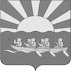 АДМИНИСТРАЦИЯ  МУНИЦИПАЛЬНОГО ОБРАЗОВАНИЯ   ЧУКОТСКИЙ МУНИЦИПАЛЬНЫЙ РАЙОНПОСТАНОВЛЕНИЕОт              2023 г. № с. ЛаврентияВ целях приведения муниципальных правовых актов Чукотского муниципального района в соответствие с действующим законодательством, Администрация муниципального образования Чукотский муниципальный районП О С Т А Н О В Л Я Е Т:1. Внести в постановление Администрации муниципального образования Чукотский муниципальный район от 24.04.2019 года № 117 «Об утверждении Перечня товарных рынков для содействия развитию конкуренции на территории Чукотского муниципального района и Плана мероприятий («Дорожной карты») по содействию развитию конкуренции на территории Чукотского муниципального района на 2019-2021 годы» следующие изменения:1.1. В наименовании слова «на 2019-2021» заменить словами «на 2019-2025 годы».1.2. Преамбулу изложить в новой редакции:«В целях содействия развитию конкуренции в муниципальном образовании Чукотский муниципальный район, руководствуясь Стандартом развития конкуренции в субъектах Российской Федерации, утвержденным Распоряжением Правительства Российской Федерации от 17 апреля 2019 года № 768-р и Национальным планом развития конкуренции в Российской Федерации на 2021-2025 годы, утвержденным распоряжением Правительства Российской Федерации от 2 сентября 2021 года № 2424-р, в соответствии с Распоряжением Губернатора Чукотского автономного округа от 31 октября 2019 года № 316-рг «Об утверждении Перечня товарных рынков и Плана мероприятий («дорожной карты») по содействию развитию конкуренции в Чукотском автономном округе на 2019-2025 годы», Администрация муниципального образования Чукотский муниципальный район».1.3. Перечень товарных рынков для содействия развитию конкуренции на территории Чукотского муниципального района изложить в новой редакции согласно приложению 1 к настоящему постановлению.1.4. Подпункт 1.2 пункта 1 постановления изложить в новой редакции:«План мероприятий («Дорожная карта») по содействию развитию конкуренции в Чукотском муниципальном районе на 2019- 2025 годы (далее – «Дорожная карта»)»;1.5. План мероприятий («Дорожная карта») по содействию развитию конкуренции в Чукотском муниципальном районе на 2019-2025 годы изложить в новой редакции согласно приложению 2 к настоящему постановлению.2. Настоящее постановление вступает в силу с момента официального опубликования и распространяется на правоотношения, возникшие с «01» января 2022г.3. Контроль за исполнением настоящего постановления возложить на Управление финансов, экономики и имущественных отношений муниципального образования Чукотский муниципальный район. (А.А. Добриева).И.о. главы Администрации	                                                               В.Г. ФирстовПриложение 1 к постановлению Администрации муниципального образования Чукотский муниципальный район от              2023г. №  «Утвержден постановлением Администрации муниципального образования Чукотский муниципальный район от 24.04.2019 г. № 117П Е Р Е Ч Е Н Ьтоварных рынков для содействия развитию конкуренции на территории Чукотского муниципального района».Приложение 2к постановлению Администрации    муниципального образования  Чукотский муниципальный район       от               2023 г. № «Утвержденпостановлением Администрации муниципального образования Чукотский муниципальный район от  24.04.2019 г. № 117План мероприятий («Дорожная карта»)по содействию развитию конкуренции в Чукотском муниципальном районена 2019-2025 годыРАЗДЕЛ I. Системные мероприятия по развитию конкурентной среды в Чукотском муниципальном районеРАЗДЕЛ II. Мероприятия по содействию развитию конкуренции на социально значимых рынках (отраслях, сферах) Чукотского муниципального района               ».                                                                                                                                                                                                                    О внесении изменений в постановление Администрации муниципального образования Чукотский муниципальный район от 24.04.2019 года №117№ п/пНаименование рынкаОтветственный исполнитель1Рынок жилищного строительстваУправление промышленной политики Администрации муниципального образования Чукотский муниципальный район2Рынок  дорожной деятельностиУправление промышленной политики Администрации муниципального образования Чукотский муниципальный район3Рынок теплоснабжения (производство тепловой энергии)Управление промышленной политики Администрации муниципального образования Чукотский муниципальный район; Управление финансов, экономики и имущественных отношений муниципального образования Чукотский муниципальный район4Рынок услуг по перевозке пассажиров автомобильным транспортом по муниципальным маршрутам регулярных перевозокУправление промышленной политики Администрации муниципального образования Чукотский муниципальный район5Рынок услуг по ремонту автотранспортных средствУправление промышленной политики Администрации муниципального образования Чукотский муниципальный район6Рынок сельскохозяйственной продукцииАдминистрация муниципального образования Чукотский муниципальный район7Рынок туристических услугАдминистрация муниципального образования Чукотский муниципальный район8Рынок ритуальных услугУправление промышленной политики Администрации муниципального образования Чукотский муниципальный район№ п/пНаименование мероприятияОжидаемый результат (цель)Срок исполнения мероприятияВид документаОтветственный исполнитель11.Организация осуществления органами местного самоуправления определения состава муниципального имущества, не соответствующего требованиям отнесения к категории имущества, предназначенного для реализации функций и полномочий органов местного самоуправления, в указанных целях и дальнейшей его приватизации или перепрофилированияОбеспечена эффективность использования муниципального имущества Обеспечена приватизация либо перепрофилирование (изменение целевого назначения имущества) муниципального имущества, не соответствующего требованиям отнесения к категории имущества, предназначенного для реализации функций и полномочий органов местного  самоуправления.2022-2024Перечень муниципального имуществаУправление финансов, экономики и имущественных отношений муниципального образования Чукотский муниципальный район2.Обеспечение выполнения государственными и муниципальными заказчиками, иными заказчиками требований Федерального закона от 05.04.2013 № 44-ФЗ «О контрактной системе в сфере закупок товаров, работ, услуг для обеспечения государственных и муниципальных нужд», а также Федерального закона                     от 18.07.2011 № 223-ФЗ «О закупках товаров, работ, услуг отдельными видами юридических лиц» в части закупок у субъектов малого и среднего предпринимательства Развитие конкуренции при осуществлении процедур государственных и муниципальных закупок, за счет расширения участия в указанных процедурах субъектов малого и среднего предпринимательства2019-2025Издание соответствующего правового акта Муниципальное казенное учреждение "Управление делами и архивами Администрации муниципального образования Чукотский муниципальный район;Администрация муниципального образования Чукотский муниципальный район;Управление финансов, экономики и имущественных отношений муниципального образования Чукотский муниципальный район;	Управление социальной политики Администрации муниципального образования Чукотский муниципальный район				23.Выполнение плана мероприятий («дорожной карты») по совершенствованию закупочной деятельности для государственных и муниципальных нужд в Чукотском автономном округе на 2018-2020 годы, утвержденного Распоряжением  Губернатора Чукотского автономного округа от 20.03.2018 № 80-ргСнижение количества нарушений, допускаемых при подготовке технических заданий и контрактов, а также снижение уровня трудозатрат заказчиков и участников, упрощение подготовки закупочных процедур и участия в них.Недопущение и уменьшение количества нарушений положений Федерального закона от 05.04.2013 № 44-ФЗ «О контрактной системе в сфере закупок товаров, работ, услуг для обеспечения государственных и муниципальных нужд».  2019-2020Разработка типовых технических заданий, применение типовых контрактов.Муниципальное казенное учреждение "Управление делами и архивами Администрации муниципального образования Чукотский муниципальный район; Администрация муниципального образования Чукотский муниципальный район;Управление финансов, экономики и имущественных отношений муниципального образования Чукотский муниципальный район;	Управление социальной политики Администрации муниципального образования Чукотский муниципальный район	34.Передача в управление частным хозяйствующим субъектам на основе концессионных соглашений объектов коммунального хозяйства муниципальных предприятийСоздание условий для развития конкуренции на рынке услуг коммунального хозяйства2019-2025Соглашения о государственно-частном партнерстве, концессионные соглашенияУправление промышленной политики Администрации муниципального образования Чукотский муниципальный район; Управление финансов, экономики и имущественных отношений муниципального образования Чукотский муниципальный район45.Просвещение сотрудников Администрации муниципального образования Чукотский муниципальный район по вопросам, связанным с передачей прав владения и (или) пользования муниципальным имуществом, заключением концессионных соглашений, разработкой и утверждением инвестиционных программ, установлением тарифовСоздание условий для повышения юридической грамотности сотрудников Администрации муниципального образования Чукотский муниципальный район путем участия в семинарах, вебинарах2019-2025Участие в обучающих семинарах, вебинарахУправление промышленной политики Администрации муниципального образования Чукотский муниципальный район;Управление финансов, экономики и имущественных отношений муниципального образования Чукотский муниципальный район56.Выполнение Плана мероприятий («дорожной карты») по повышению финансовой доступности в Чукотском автономном округе на 2019-2021 годы, утвержденного Распоряжением  Правительства Чукотского автономного округа от 14.06.2019 г. № 246-рпРасширение спектра банковских и иных финансовых услуг с применением технологий безналичных расчетов в населенных пунктах Чукотского автономного округа, развитие финансовой инфраструктуры, повышение качества обслуживания и доступности для населения современных финансовых услуг 2019-2021Организация работы по реализации Плана мероприятий по повышению финансовой доступностиУправление финансов, экономики и имущественных отношений муниципального образования Чукотский муниципальный район;Администрация муниципального образования Чукотский муниципальный район; Управление социальной политики Администрации муниципального образования Чукотский муниципальный район	77.Организация инвентаризации кладбищ и мест захоронений на них, создание по результатам такой инвентаризации и ведение реестров кладбищ и мест захоронений с размещением указанных реестров на региональных порталах государственных и муниципальных услугСозданы и размещены на региональных порталах государственных и муниципальных услуг реестры кладбищ и мест захоронений на них, в которые включены сведения о существующих кладбищах и местах захоронений на них:в отношении 20% общего количества существующих кладбищ до 31 декабря 2023г.;в отношении 50% общего количества существующих кладбищ до 31 декабря 2024г.; в отношении всех существующих кладбищ до 31 декабря 2025г.2023-2025Нормативный правовой акт (после принятия соответствующего нормативного правового акта на федеральном уровне); реестрУправление промышленной политики Администрации муниципального образования Чукотский муниципальный район58.Подготовка информации для ежегодного Доклада о состоянии и развитии конкурентной среды на товарных рынках Чукотского муниципального районаДостижение плановых значений целевых показателей, установленных планом мероприятий («дорожной картой») по содействию развитию конкуренции в Чукотском муниципальном районе2019-2025Доклад о состоянии и развитии конкурентной среды на товарных рынках в Чукотском муниципальном районеМуниципальное казенное учреждение «Управление делами и архивами Администрации муниципального образования Чукотский муниципальный район; Администрация муниципального образования Чукотский муниципальный район; Управление финансов, экономики и имущественных отношений муниципального образования Чукотский муниципальный район; Управление социальной политики Администрации муниципального образования Чукотский муниципальный район69.Размещение на официальном сайте муниципального образования Чукотский муниципальный район Доклада о состоянии и развитии конкурентной среды на товарных рынках Чукотского муниципального района2019-2025Размещение Доклада о состоянии и развитии конкурентной среды на товарных рынках на официальном сайте муниципального образования Чукотский муниципальный район chukotraion.ruМуниципальное казенное учреждение «Управление делами и архивами Администрации муниципального образования Чукотский муниципальный районп/пНаименование мероприятияНаименование мероприятияНаименование мероприятияОжидаемый результатОжидаемый результатСрок исполнения мероприятияСрок исполнения мероприятия Наименование показателя Наименование показателяЗначение ключевого показателя, %Значение ключевого показателя, %Значение ключевого показателя, %Значение ключевого показателя, %Значение ключевого показателя, %Значение ключевого показателя, %Значение ключевого показателя, %Значение ключевого показателя, %Значение ключевого показателя, %Значение ключевого показателя, %Значение ключевого показателя, %Значение ключевого показателя, %Значение ключевого показателя, %Значение ключевого показателя, %Значение ключевого показателя, %Значение ключевого показателя, %Значение ключевого показателя, %Значение ключевого показателя, %Значение ключевого показателя, %Значение ключевого показателя, %Значение ключевого показателя, %Значение ключевого показателя, %Значение ключевого показателя, %Вид документаОтветственный исполнительОтветственный исполнительп/пНаименование мероприятияНаименование мероприятияНаименование мероприятияОжидаемый результатОжидаемый результатСрок исполнения мероприятияСрок исполнения мероприятия Наименование показателя Наименование показателяНа  01.01.2020На  01.01.2020На  01.01.2020На  01.01.2020На  01.01.2021На  01.01.2021На  01.01.2021На  01.01.2021На  01.01.2021На  01.01.2022На  01.01.2022На  01.01.2022На  01.01.2022На 01.01.2023На 01.01.2023На 01.01.2023На 01.01.2024На 01.01.2024На 01.01.2024На 01.01.2024На 01.01.2025На 01.01.2025На 01.01.2026Вид документаОтветственный исполнительОтветственный исполнитель1. Рынок жилищного строительства 1. Рынок жилищного строительства 1. Рынок жилищного строительства 1. Рынок жилищного строительства 1. Рынок жилищного строительства 1. Рынок жилищного строительства 1. Рынок жилищного строительства 1. Рынок жилищного строительства 1. Рынок жилищного строительства 1. Рынок жилищного строительства 1. Рынок жилищного строительства 1. Рынок жилищного строительства 1. Рынок жилищного строительства 1. Рынок жилищного строительства 1. Рынок жилищного строительства 1. Рынок жилищного строительства 1. Рынок жилищного строительства 1. Рынок жилищного строительства 1. Рынок жилищного строительства 1. Рынок жилищного строительства 1. Рынок жилищного строительства 1. Рынок жилищного строительства 1. Рынок жилищного строительства 1. Рынок жилищного строительства 1. Рынок жилищного строительства 1. Рынок жилищного строительства 1. Рынок жилищного строительства 1. Рынок жилищного строительства 1. Рынок жилищного строительства 1. Рынок жилищного строительства 1. Рынок жилищного строительства 1. Рынок жилищного строительства 1. Рынок жилищного строительства 1. Рынок жилищного строительства 1. Рынок жилищного строительства 1. Рынок жилищного строительства 21.1.Оптимизация процедур оформления разрешения на строительство, снижение административной нагрузки на застройщиковОптимизация процедур оформления разрешения на строительство, снижение административной нагрузки на застройщиковОптимизация процедур оформления разрешения на строительство, снижение административной нагрузки на застройщиковОбеспечение достижения целевых показателей, предусмотренных планом мероприятий по внедрению в Чукотском автономном округе целевой модели «Получение разрешения на строительство и территориальное планирование»Обеспечение достижения целевых показателей, предусмотренных планом мероприятий по внедрению в Чукотском автономном округе целевой модели «Получение разрешения на строительство и территориальное планирование»2019-20252019-2025Количество организаций частной формы собственности в сфере жилищного строительства (ед)Количество организаций частной формы собственности в сфере жилищного строительства (ед)00000000111111111111111Издание соответствующего правового актаУправление промышленной политики Администрации муниципального образования Чукотский муниципальный районУправление промышленной политики Администрации муниципального образования Чукотский муниципальный район21.2.Актуализация документов территориального планирования и градостроительного зонированияАктуализация документов территориального планирования и градостроительного зонированияАктуализация документов территориального планирования и градостроительного зонированияОбеспечение достижения целевых показателей, предусмотренных планом мероприятий по внедрению в Чукотском автономном округе целевой модели «Получение разрешения на строительство и территориальное планирование»Обеспечение достижения целевых показателей, предусмотренных планом мероприятий по внедрению в Чукотском автономном округе целевой модели «Получение разрешения на строительство и территориальное планирование»2019-20252019-2025Количество организаций частной формы собственности в сфере жилищного строительства (ед)Количество организаций частной формы собственности в сфере жилищного строительства (ед)00000000111111111111111Издание соответствующего правового актаУправление промышленной политики Администрации муниципального образования Чукотский муниципальный районУправление промышленной политики Администрации муниципального образования Чукотский муниципальный район21.3.Информационное обеспечение участников рынка жилищного строительства актуальной информацией о порядке и условиях получения услуг в градостроительной сфереИнформационное обеспечение участников рынка жилищного строительства актуальной информацией о порядке и условиях получения услуг в градостроительной сфереИнформационное обеспечение участников рынка жилищного строительства актуальной информацией о порядке и условиях получения услуг в градостроительной сфереПовышение уровня информированности участников градостроительных отношенийПовышение уровня информированности участников градостроительных отношенийПостоянноПостоянноКоличество организаций частной формы собственности в сфере жилищного строительства (ед)Количество организаций частной формы собственности в сфере жилищного строительства (ед)00000000111111111111111Размещение информации на официальном сайте Чукотского муниципального района chukotraion.ru Управление промышленной политики Администрации муниципального образования Чукотский муниципальный районУправление промышленной политики Администрации муниципального образования Чукотский муниципальный район2.Рынок дорожной деятельности2.Рынок дорожной деятельности2.Рынок дорожной деятельности2.Рынок дорожной деятельности2.Рынок дорожной деятельности2.Рынок дорожной деятельности2.Рынок дорожной деятельности2.Рынок дорожной деятельности2.Рынок дорожной деятельности2.Рынок дорожной деятельности2.Рынок дорожной деятельности2.Рынок дорожной деятельности2.Рынок дорожной деятельности2.Рынок дорожной деятельности2.Рынок дорожной деятельности2.Рынок дорожной деятельности2.Рынок дорожной деятельности2.Рынок дорожной деятельности2.Рынок дорожной деятельности2.Рынок дорожной деятельности2.Рынок дорожной деятельности2.Рынок дорожной деятельности2.Рынок дорожной деятельности2.Рынок дорожной деятельности2.Рынок дорожной деятельности2.Рынок дорожной деятельности2.Рынок дорожной деятельности2.Рынок дорожной деятельности2.Рынок дорожной деятельности2.Рынок дорожной деятельности2.Рынок дорожной деятельности2.Рынок дорожной деятельности2.Рынок дорожной деятельности2.Рынок дорожной деятельности2.Рынок дорожной деятельности2.Рынок дорожной деятельностиНа территории Чукотского муниципального действует одна межпоселенческая автомобильная дорога «Лаврентия-Лорино» общего пользования местного значения, протяженностью 39,945 км. Вопрос ремонта и технического состояния автомобильных дорог общего пользования местного значения расположенных на территории  муниципального образования Чукотский муниципальный район является одной из основных проблем Чукотского муниципального района  на протяжении последнего десятилетия. Основная причина – износ дорожного полотна, стремительный рост числа машин и нехватка средств на проведение ремонтных работ.На территории Чукотского муниципального действует одна межпоселенческая автомобильная дорога «Лаврентия-Лорино» общего пользования местного значения, протяженностью 39,945 км. Вопрос ремонта и технического состояния автомобильных дорог общего пользования местного значения расположенных на территории  муниципального образования Чукотский муниципальный район является одной из основных проблем Чукотского муниципального района  на протяжении последнего десятилетия. Основная причина – износ дорожного полотна, стремительный рост числа машин и нехватка средств на проведение ремонтных работ.На территории Чукотского муниципального действует одна межпоселенческая автомобильная дорога «Лаврентия-Лорино» общего пользования местного значения, протяженностью 39,945 км. Вопрос ремонта и технического состояния автомобильных дорог общего пользования местного значения расположенных на территории  муниципального образования Чукотский муниципальный район является одной из основных проблем Чукотского муниципального района  на протяжении последнего десятилетия. Основная причина – износ дорожного полотна, стремительный рост числа машин и нехватка средств на проведение ремонтных работ.На территории Чукотского муниципального действует одна межпоселенческая автомобильная дорога «Лаврентия-Лорино» общего пользования местного значения, протяженностью 39,945 км. Вопрос ремонта и технического состояния автомобильных дорог общего пользования местного значения расположенных на территории  муниципального образования Чукотский муниципальный район является одной из основных проблем Чукотского муниципального района  на протяжении последнего десятилетия. Основная причина – износ дорожного полотна, стремительный рост числа машин и нехватка средств на проведение ремонтных работ.На территории Чукотского муниципального действует одна межпоселенческая автомобильная дорога «Лаврентия-Лорино» общего пользования местного значения, протяженностью 39,945 км. Вопрос ремонта и технического состояния автомобильных дорог общего пользования местного значения расположенных на территории  муниципального образования Чукотский муниципальный район является одной из основных проблем Чукотского муниципального района  на протяжении последнего десятилетия. Основная причина – износ дорожного полотна, стремительный рост числа машин и нехватка средств на проведение ремонтных работ.На территории Чукотского муниципального действует одна межпоселенческая автомобильная дорога «Лаврентия-Лорино» общего пользования местного значения, протяженностью 39,945 км. Вопрос ремонта и технического состояния автомобильных дорог общего пользования местного значения расположенных на территории  муниципального образования Чукотский муниципальный район является одной из основных проблем Чукотского муниципального района  на протяжении последнего десятилетия. Основная причина – износ дорожного полотна, стремительный рост числа машин и нехватка средств на проведение ремонтных работ.На территории Чукотского муниципального действует одна межпоселенческая автомобильная дорога «Лаврентия-Лорино» общего пользования местного значения, протяженностью 39,945 км. Вопрос ремонта и технического состояния автомобильных дорог общего пользования местного значения расположенных на территории  муниципального образования Чукотский муниципальный район является одной из основных проблем Чукотского муниципального района  на протяжении последнего десятилетия. Основная причина – износ дорожного полотна, стремительный рост числа машин и нехватка средств на проведение ремонтных работ.На территории Чукотского муниципального действует одна межпоселенческая автомобильная дорога «Лаврентия-Лорино» общего пользования местного значения, протяженностью 39,945 км. Вопрос ремонта и технического состояния автомобильных дорог общего пользования местного значения расположенных на территории  муниципального образования Чукотский муниципальный район является одной из основных проблем Чукотского муниципального района  на протяжении последнего десятилетия. Основная причина – износ дорожного полотна, стремительный рост числа машин и нехватка средств на проведение ремонтных работ.На территории Чукотского муниципального действует одна межпоселенческая автомобильная дорога «Лаврентия-Лорино» общего пользования местного значения, протяженностью 39,945 км. Вопрос ремонта и технического состояния автомобильных дорог общего пользования местного значения расположенных на территории  муниципального образования Чукотский муниципальный район является одной из основных проблем Чукотского муниципального района  на протяжении последнего десятилетия. Основная причина – износ дорожного полотна, стремительный рост числа машин и нехватка средств на проведение ремонтных работ.На территории Чукотского муниципального действует одна межпоселенческая автомобильная дорога «Лаврентия-Лорино» общего пользования местного значения, протяженностью 39,945 км. Вопрос ремонта и технического состояния автомобильных дорог общего пользования местного значения расположенных на территории  муниципального образования Чукотский муниципальный район является одной из основных проблем Чукотского муниципального района  на протяжении последнего десятилетия. Основная причина – износ дорожного полотна, стремительный рост числа машин и нехватка средств на проведение ремонтных работ.На территории Чукотского муниципального действует одна межпоселенческая автомобильная дорога «Лаврентия-Лорино» общего пользования местного значения, протяженностью 39,945 км. Вопрос ремонта и технического состояния автомобильных дорог общего пользования местного значения расположенных на территории  муниципального образования Чукотский муниципальный район является одной из основных проблем Чукотского муниципального района  на протяжении последнего десятилетия. Основная причина – износ дорожного полотна, стремительный рост числа машин и нехватка средств на проведение ремонтных работ.На территории Чукотского муниципального действует одна межпоселенческая автомобильная дорога «Лаврентия-Лорино» общего пользования местного значения, протяженностью 39,945 км. Вопрос ремонта и технического состояния автомобильных дорог общего пользования местного значения расположенных на территории  муниципального образования Чукотский муниципальный район является одной из основных проблем Чукотского муниципального района  на протяжении последнего десятилетия. Основная причина – износ дорожного полотна, стремительный рост числа машин и нехватка средств на проведение ремонтных работ.На территории Чукотского муниципального действует одна межпоселенческая автомобильная дорога «Лаврентия-Лорино» общего пользования местного значения, протяженностью 39,945 км. Вопрос ремонта и технического состояния автомобильных дорог общего пользования местного значения расположенных на территории  муниципального образования Чукотский муниципальный район является одной из основных проблем Чукотского муниципального района  на протяжении последнего десятилетия. Основная причина – износ дорожного полотна, стремительный рост числа машин и нехватка средств на проведение ремонтных работ.На территории Чукотского муниципального действует одна межпоселенческая автомобильная дорога «Лаврентия-Лорино» общего пользования местного значения, протяженностью 39,945 км. Вопрос ремонта и технического состояния автомобильных дорог общего пользования местного значения расположенных на территории  муниципального образования Чукотский муниципальный район является одной из основных проблем Чукотского муниципального района  на протяжении последнего десятилетия. Основная причина – износ дорожного полотна, стремительный рост числа машин и нехватка средств на проведение ремонтных работ.На территории Чукотского муниципального действует одна межпоселенческая автомобильная дорога «Лаврентия-Лорино» общего пользования местного значения, протяженностью 39,945 км. Вопрос ремонта и технического состояния автомобильных дорог общего пользования местного значения расположенных на территории  муниципального образования Чукотский муниципальный район является одной из основных проблем Чукотского муниципального района  на протяжении последнего десятилетия. Основная причина – износ дорожного полотна, стремительный рост числа машин и нехватка средств на проведение ремонтных работ.На территории Чукотского муниципального действует одна межпоселенческая автомобильная дорога «Лаврентия-Лорино» общего пользования местного значения, протяженностью 39,945 км. Вопрос ремонта и технического состояния автомобильных дорог общего пользования местного значения расположенных на территории  муниципального образования Чукотский муниципальный район является одной из основных проблем Чукотского муниципального района  на протяжении последнего десятилетия. Основная причина – износ дорожного полотна, стремительный рост числа машин и нехватка средств на проведение ремонтных работ.На территории Чукотского муниципального действует одна межпоселенческая автомобильная дорога «Лаврентия-Лорино» общего пользования местного значения, протяженностью 39,945 км. Вопрос ремонта и технического состояния автомобильных дорог общего пользования местного значения расположенных на территории  муниципального образования Чукотский муниципальный район является одной из основных проблем Чукотского муниципального района  на протяжении последнего десятилетия. Основная причина – износ дорожного полотна, стремительный рост числа машин и нехватка средств на проведение ремонтных работ.На территории Чукотского муниципального действует одна межпоселенческая автомобильная дорога «Лаврентия-Лорино» общего пользования местного значения, протяженностью 39,945 км. Вопрос ремонта и технического состояния автомобильных дорог общего пользования местного значения расположенных на территории  муниципального образования Чукотский муниципальный район является одной из основных проблем Чукотского муниципального района  на протяжении последнего десятилетия. Основная причина – износ дорожного полотна, стремительный рост числа машин и нехватка средств на проведение ремонтных работ.На территории Чукотского муниципального действует одна межпоселенческая автомобильная дорога «Лаврентия-Лорино» общего пользования местного значения, протяженностью 39,945 км. Вопрос ремонта и технического состояния автомобильных дорог общего пользования местного значения расположенных на территории  муниципального образования Чукотский муниципальный район является одной из основных проблем Чукотского муниципального района  на протяжении последнего десятилетия. Основная причина – износ дорожного полотна, стремительный рост числа машин и нехватка средств на проведение ремонтных работ.На территории Чукотского муниципального действует одна межпоселенческая автомобильная дорога «Лаврентия-Лорино» общего пользования местного значения, протяженностью 39,945 км. Вопрос ремонта и технического состояния автомобильных дорог общего пользования местного значения расположенных на территории  муниципального образования Чукотский муниципальный район является одной из основных проблем Чукотского муниципального района  на протяжении последнего десятилетия. Основная причина – износ дорожного полотна, стремительный рост числа машин и нехватка средств на проведение ремонтных работ.На территории Чукотского муниципального действует одна межпоселенческая автомобильная дорога «Лаврентия-Лорино» общего пользования местного значения, протяженностью 39,945 км. Вопрос ремонта и технического состояния автомобильных дорог общего пользования местного значения расположенных на территории  муниципального образования Чукотский муниципальный район является одной из основных проблем Чукотского муниципального района  на протяжении последнего десятилетия. Основная причина – износ дорожного полотна, стремительный рост числа машин и нехватка средств на проведение ремонтных работ.На территории Чукотского муниципального действует одна межпоселенческая автомобильная дорога «Лаврентия-Лорино» общего пользования местного значения, протяженностью 39,945 км. Вопрос ремонта и технического состояния автомобильных дорог общего пользования местного значения расположенных на территории  муниципального образования Чукотский муниципальный район является одной из основных проблем Чукотского муниципального района  на протяжении последнего десятилетия. Основная причина – износ дорожного полотна, стремительный рост числа машин и нехватка средств на проведение ремонтных работ.На территории Чукотского муниципального действует одна межпоселенческая автомобильная дорога «Лаврентия-Лорино» общего пользования местного значения, протяженностью 39,945 км. Вопрос ремонта и технического состояния автомобильных дорог общего пользования местного значения расположенных на территории  муниципального образования Чукотский муниципальный район является одной из основных проблем Чукотского муниципального района  на протяжении последнего десятилетия. Основная причина – износ дорожного полотна, стремительный рост числа машин и нехватка средств на проведение ремонтных работ.На территории Чукотского муниципального действует одна межпоселенческая автомобильная дорога «Лаврентия-Лорино» общего пользования местного значения, протяженностью 39,945 км. Вопрос ремонта и технического состояния автомобильных дорог общего пользования местного значения расположенных на территории  муниципального образования Чукотский муниципальный район является одной из основных проблем Чукотского муниципального района  на протяжении последнего десятилетия. Основная причина – износ дорожного полотна, стремительный рост числа машин и нехватка средств на проведение ремонтных работ.На территории Чукотского муниципального действует одна межпоселенческая автомобильная дорога «Лаврентия-Лорино» общего пользования местного значения, протяженностью 39,945 км. Вопрос ремонта и технического состояния автомобильных дорог общего пользования местного значения расположенных на территории  муниципального образования Чукотский муниципальный район является одной из основных проблем Чукотского муниципального района  на протяжении последнего десятилетия. Основная причина – износ дорожного полотна, стремительный рост числа машин и нехватка средств на проведение ремонтных работ.На территории Чукотского муниципального действует одна межпоселенческая автомобильная дорога «Лаврентия-Лорино» общего пользования местного значения, протяженностью 39,945 км. Вопрос ремонта и технического состояния автомобильных дорог общего пользования местного значения расположенных на территории  муниципального образования Чукотский муниципальный район является одной из основных проблем Чукотского муниципального района  на протяжении последнего десятилетия. Основная причина – износ дорожного полотна, стремительный рост числа машин и нехватка средств на проведение ремонтных работ.На территории Чукотского муниципального действует одна межпоселенческая автомобильная дорога «Лаврентия-Лорино» общего пользования местного значения, протяженностью 39,945 км. Вопрос ремонта и технического состояния автомобильных дорог общего пользования местного значения расположенных на территории  муниципального образования Чукотский муниципальный район является одной из основных проблем Чукотского муниципального района  на протяжении последнего десятилетия. Основная причина – износ дорожного полотна, стремительный рост числа машин и нехватка средств на проведение ремонтных работ.На территории Чукотского муниципального действует одна межпоселенческая автомобильная дорога «Лаврентия-Лорино» общего пользования местного значения, протяженностью 39,945 км. Вопрос ремонта и технического состояния автомобильных дорог общего пользования местного значения расположенных на территории  муниципального образования Чукотский муниципальный район является одной из основных проблем Чукотского муниципального района  на протяжении последнего десятилетия. Основная причина – износ дорожного полотна, стремительный рост числа машин и нехватка средств на проведение ремонтных работ.На территории Чукотского муниципального действует одна межпоселенческая автомобильная дорога «Лаврентия-Лорино» общего пользования местного значения, протяженностью 39,945 км. Вопрос ремонта и технического состояния автомобильных дорог общего пользования местного значения расположенных на территории  муниципального образования Чукотский муниципальный район является одной из основных проблем Чукотского муниципального района  на протяжении последнего десятилетия. Основная причина – износ дорожного полотна, стремительный рост числа машин и нехватка средств на проведение ремонтных работ.На территории Чукотского муниципального действует одна межпоселенческая автомобильная дорога «Лаврентия-Лорино» общего пользования местного значения, протяженностью 39,945 км. Вопрос ремонта и технического состояния автомобильных дорог общего пользования местного значения расположенных на территории  муниципального образования Чукотский муниципальный район является одной из основных проблем Чукотского муниципального района  на протяжении последнего десятилетия. Основная причина – износ дорожного полотна, стремительный рост числа машин и нехватка средств на проведение ремонтных работ.На территории Чукотского муниципального действует одна межпоселенческая автомобильная дорога «Лаврентия-Лорино» общего пользования местного значения, протяженностью 39,945 км. Вопрос ремонта и технического состояния автомобильных дорог общего пользования местного значения расположенных на территории  муниципального образования Чукотский муниципальный район является одной из основных проблем Чукотского муниципального района  на протяжении последнего десятилетия. Основная причина – износ дорожного полотна, стремительный рост числа машин и нехватка средств на проведение ремонтных работ.На территории Чукотского муниципального действует одна межпоселенческая автомобильная дорога «Лаврентия-Лорино» общего пользования местного значения, протяженностью 39,945 км. Вопрос ремонта и технического состояния автомобильных дорог общего пользования местного значения расположенных на территории  муниципального образования Чукотский муниципальный район является одной из основных проблем Чукотского муниципального района  на протяжении последнего десятилетия. Основная причина – износ дорожного полотна, стремительный рост числа машин и нехватка средств на проведение ремонтных работ.На территории Чукотского муниципального действует одна межпоселенческая автомобильная дорога «Лаврентия-Лорино» общего пользования местного значения, протяженностью 39,945 км. Вопрос ремонта и технического состояния автомобильных дорог общего пользования местного значения расположенных на территории  муниципального образования Чукотский муниципальный район является одной из основных проблем Чукотского муниципального района  на протяжении последнего десятилетия. Основная причина – износ дорожного полотна, стремительный рост числа машин и нехватка средств на проведение ремонтных работ.На территории Чукотского муниципального действует одна межпоселенческая автомобильная дорога «Лаврентия-Лорино» общего пользования местного значения, протяженностью 39,945 км. Вопрос ремонта и технического состояния автомобильных дорог общего пользования местного значения расположенных на территории  муниципального образования Чукотский муниципальный район является одной из основных проблем Чукотского муниципального района  на протяжении последнего десятилетия. Основная причина – износ дорожного полотна, стремительный рост числа машин и нехватка средств на проведение ремонтных работ.На территории Чукотского муниципального действует одна межпоселенческая автомобильная дорога «Лаврентия-Лорино» общего пользования местного значения, протяженностью 39,945 км. Вопрос ремонта и технического состояния автомобильных дорог общего пользования местного значения расположенных на территории  муниципального образования Чукотский муниципальный район является одной из основных проблем Чукотского муниципального района  на протяжении последнего десятилетия. Основная причина – износ дорожного полотна, стремительный рост числа машин и нехватка средств на проведение ремонтных работ.На территории Чукотского муниципального действует одна межпоселенческая автомобильная дорога «Лаврентия-Лорино» общего пользования местного значения, протяженностью 39,945 км. Вопрос ремонта и технического состояния автомобильных дорог общего пользования местного значения расположенных на территории  муниципального образования Чукотский муниципальный район является одной из основных проблем Чукотского муниципального района  на протяжении последнего десятилетия. Основная причина – износ дорожного полотна, стремительный рост числа машин и нехватка средств на проведение ремонтных работ.2.1.Сокращение сроков приемки выполненных работ по результатам исполнения заключенных государственных и муниципальных контрактов, обеспечение своевременной и стопроцентной оплаты выполненных и принятых заказчиком работ.Сокращение сроков приемки выполненных работ по результатам исполнения заключенных государственных и муниципальных контрактов, обеспечение своевременной и стопроцентной оплаты выполненных и принятых заказчиком работ.Сокращение сроков приемки выполненных работ по результатам исполнения заключенных государственных и муниципальных контрактов, обеспечение своевременной и стопроцентной оплаты выполненных и принятых заказчиком работ.Исключение случаев создания препятствий для осуществления предпринимательской деятельности.Исключение случаев создания препятствий для осуществления предпринимательской деятельности.2021-20252021-2025Количество организаций частной формы собственности в сфере дорожной деятельности (ед)Количество организаций частной формы собственности в сфере дорожной деятельности (ед)00000000111111111111111Принятие акта о порядке выявления и рассмотрения фактов несвоевременной и (или) неполной оплаты выполненных работ по надлежаще исполненным контрактам, устанавливающего меры ответственности, применяемые к должностным лицам при выявлении таких фактов.Принятие акта о порядке выявления и рассмотрения фактов несвоевременной и (или) неполной оплаты выполненных работ по надлежаще исполненным контрактам, устанавливающего меры ответственности, применяемые к должностным лицам при выявлении таких фактов.Управление промышленной политики Администрации муниципального образования Чукотский муниципальный район3. Рынок теплоснабжения (производство тепловой энергии)3. Рынок теплоснабжения (производство тепловой энергии)3. Рынок теплоснабжения (производство тепловой энергии)3. Рынок теплоснабжения (производство тепловой энергии)3. Рынок теплоснабжения (производство тепловой энергии)3. Рынок теплоснабжения (производство тепловой энергии)3. Рынок теплоснабжения (производство тепловой энергии)3. Рынок теплоснабжения (производство тепловой энергии)3. Рынок теплоснабжения (производство тепловой энергии)3. Рынок теплоснабжения (производство тепловой энергии)3. Рынок теплоснабжения (производство тепловой энергии)3. Рынок теплоснабжения (производство тепловой энергии)3. Рынок теплоснабжения (производство тепловой энергии)3. Рынок теплоснабжения (производство тепловой энергии)3. Рынок теплоснабжения (производство тепловой энергии)3. Рынок теплоснабжения (производство тепловой энергии)3. Рынок теплоснабжения (производство тепловой энергии)3. Рынок теплоснабжения (производство тепловой энергии)3. Рынок теплоснабжения (производство тепловой энергии)3. Рынок теплоснабжения (производство тепловой энергии)3. Рынок теплоснабжения (производство тепловой энергии)3. Рынок теплоснабжения (производство тепловой энергии)3. Рынок теплоснабжения (производство тепловой энергии)3. Рынок теплоснабжения (производство тепловой энергии)3. Рынок теплоснабжения (производство тепловой энергии)3. Рынок теплоснабжения (производство тепловой энергии)3. Рынок теплоснабжения (производство тепловой энергии)3. Рынок теплоснабжения (производство тепловой энергии)3. Рынок теплоснабжения (производство тепловой энергии)3. Рынок теплоснабжения (производство тепловой энергии)3. Рынок теплоснабжения (производство тепловой энергии)3. Рынок теплоснабжения (производство тепловой энергии)3. Рынок теплоснабжения (производство тепловой энергии)3. Рынок теплоснабжения (производство тепловой энергии)3. Рынок теплоснабжения (производство тепловой энергии)3. Рынок теплоснабжения (производство тепловой энергии)На территории Чукотского муниципального района деятельность по производству тепловой энергии осуществляют 6 обществ с ограниченной ответственностью в сельских поселениях района. Необходима постоянная ежегодная актуализация схем теплоснабжения ОМС, которая повысит качество инвестиционного планирования.На территории Чукотского муниципального района деятельность по производству тепловой энергии осуществляют 6 обществ с ограниченной ответственностью в сельских поселениях района. Необходима постоянная ежегодная актуализация схем теплоснабжения ОМС, которая повысит качество инвестиционного планирования.На территории Чукотского муниципального района деятельность по производству тепловой энергии осуществляют 6 обществ с ограниченной ответственностью в сельских поселениях района. Необходима постоянная ежегодная актуализация схем теплоснабжения ОМС, которая повысит качество инвестиционного планирования.На территории Чукотского муниципального района деятельность по производству тепловой энергии осуществляют 6 обществ с ограниченной ответственностью в сельских поселениях района. Необходима постоянная ежегодная актуализация схем теплоснабжения ОМС, которая повысит качество инвестиционного планирования.На территории Чукотского муниципального района деятельность по производству тепловой энергии осуществляют 6 обществ с ограниченной ответственностью в сельских поселениях района. Необходима постоянная ежегодная актуализация схем теплоснабжения ОМС, которая повысит качество инвестиционного планирования.На территории Чукотского муниципального района деятельность по производству тепловой энергии осуществляют 6 обществ с ограниченной ответственностью в сельских поселениях района. Необходима постоянная ежегодная актуализация схем теплоснабжения ОМС, которая повысит качество инвестиционного планирования.На территории Чукотского муниципального района деятельность по производству тепловой энергии осуществляют 6 обществ с ограниченной ответственностью в сельских поселениях района. Необходима постоянная ежегодная актуализация схем теплоснабжения ОМС, которая повысит качество инвестиционного планирования.На территории Чукотского муниципального района деятельность по производству тепловой энергии осуществляют 6 обществ с ограниченной ответственностью в сельских поселениях района. Необходима постоянная ежегодная актуализация схем теплоснабжения ОМС, которая повысит качество инвестиционного планирования.На территории Чукотского муниципального района деятельность по производству тепловой энергии осуществляют 6 обществ с ограниченной ответственностью в сельских поселениях района. Необходима постоянная ежегодная актуализация схем теплоснабжения ОМС, которая повысит качество инвестиционного планирования.На территории Чукотского муниципального района деятельность по производству тепловой энергии осуществляют 6 обществ с ограниченной ответственностью в сельских поселениях района. Необходима постоянная ежегодная актуализация схем теплоснабжения ОМС, которая повысит качество инвестиционного планирования.На территории Чукотского муниципального района деятельность по производству тепловой энергии осуществляют 6 обществ с ограниченной ответственностью в сельских поселениях района. Необходима постоянная ежегодная актуализация схем теплоснабжения ОМС, которая повысит качество инвестиционного планирования.На территории Чукотского муниципального района деятельность по производству тепловой энергии осуществляют 6 обществ с ограниченной ответственностью в сельских поселениях района. Необходима постоянная ежегодная актуализация схем теплоснабжения ОМС, которая повысит качество инвестиционного планирования.На территории Чукотского муниципального района деятельность по производству тепловой энергии осуществляют 6 обществ с ограниченной ответственностью в сельских поселениях района. Необходима постоянная ежегодная актуализация схем теплоснабжения ОМС, которая повысит качество инвестиционного планирования.На территории Чукотского муниципального района деятельность по производству тепловой энергии осуществляют 6 обществ с ограниченной ответственностью в сельских поселениях района. Необходима постоянная ежегодная актуализация схем теплоснабжения ОМС, которая повысит качество инвестиционного планирования.На территории Чукотского муниципального района деятельность по производству тепловой энергии осуществляют 6 обществ с ограниченной ответственностью в сельских поселениях района. Необходима постоянная ежегодная актуализация схем теплоснабжения ОМС, которая повысит качество инвестиционного планирования.На территории Чукотского муниципального района деятельность по производству тепловой энергии осуществляют 6 обществ с ограниченной ответственностью в сельских поселениях района. Необходима постоянная ежегодная актуализация схем теплоснабжения ОМС, которая повысит качество инвестиционного планирования.На территории Чукотского муниципального района деятельность по производству тепловой энергии осуществляют 6 обществ с ограниченной ответственностью в сельских поселениях района. Необходима постоянная ежегодная актуализация схем теплоснабжения ОМС, которая повысит качество инвестиционного планирования.На территории Чукотского муниципального района деятельность по производству тепловой энергии осуществляют 6 обществ с ограниченной ответственностью в сельских поселениях района. Необходима постоянная ежегодная актуализация схем теплоснабжения ОМС, которая повысит качество инвестиционного планирования.На территории Чукотского муниципального района деятельность по производству тепловой энергии осуществляют 6 обществ с ограниченной ответственностью в сельских поселениях района. Необходима постоянная ежегодная актуализация схем теплоснабжения ОМС, которая повысит качество инвестиционного планирования.На территории Чукотского муниципального района деятельность по производству тепловой энергии осуществляют 6 обществ с ограниченной ответственностью в сельских поселениях района. Необходима постоянная ежегодная актуализация схем теплоснабжения ОМС, которая повысит качество инвестиционного планирования.На территории Чукотского муниципального района деятельность по производству тепловой энергии осуществляют 6 обществ с ограниченной ответственностью в сельских поселениях района. Необходима постоянная ежегодная актуализация схем теплоснабжения ОМС, которая повысит качество инвестиционного планирования.На территории Чукотского муниципального района деятельность по производству тепловой энергии осуществляют 6 обществ с ограниченной ответственностью в сельских поселениях района. Необходима постоянная ежегодная актуализация схем теплоснабжения ОМС, которая повысит качество инвестиционного планирования.На территории Чукотского муниципального района деятельность по производству тепловой энергии осуществляют 6 обществ с ограниченной ответственностью в сельских поселениях района. Необходима постоянная ежегодная актуализация схем теплоснабжения ОМС, которая повысит качество инвестиционного планирования.На территории Чукотского муниципального района деятельность по производству тепловой энергии осуществляют 6 обществ с ограниченной ответственностью в сельских поселениях района. Необходима постоянная ежегодная актуализация схем теплоснабжения ОМС, которая повысит качество инвестиционного планирования.На территории Чукотского муниципального района деятельность по производству тепловой энергии осуществляют 6 обществ с ограниченной ответственностью в сельских поселениях района. Необходима постоянная ежегодная актуализация схем теплоснабжения ОМС, которая повысит качество инвестиционного планирования.На территории Чукотского муниципального района деятельность по производству тепловой энергии осуществляют 6 обществ с ограниченной ответственностью в сельских поселениях района. Необходима постоянная ежегодная актуализация схем теплоснабжения ОМС, которая повысит качество инвестиционного планирования.На территории Чукотского муниципального района деятельность по производству тепловой энергии осуществляют 6 обществ с ограниченной ответственностью в сельских поселениях района. Необходима постоянная ежегодная актуализация схем теплоснабжения ОМС, которая повысит качество инвестиционного планирования.На территории Чукотского муниципального района деятельность по производству тепловой энергии осуществляют 6 обществ с ограниченной ответственностью в сельских поселениях района. Необходима постоянная ежегодная актуализация схем теплоснабжения ОМС, которая повысит качество инвестиционного планирования.На территории Чукотского муниципального района деятельность по производству тепловой энергии осуществляют 6 обществ с ограниченной ответственностью в сельских поселениях района. Необходима постоянная ежегодная актуализация схем теплоснабжения ОМС, которая повысит качество инвестиционного планирования.На территории Чукотского муниципального района деятельность по производству тепловой энергии осуществляют 6 обществ с ограниченной ответственностью в сельских поселениях района. Необходима постоянная ежегодная актуализация схем теплоснабжения ОМС, которая повысит качество инвестиционного планирования.На территории Чукотского муниципального района деятельность по производству тепловой энергии осуществляют 6 обществ с ограниченной ответственностью в сельских поселениях района. Необходима постоянная ежегодная актуализация схем теплоснабжения ОМС, которая повысит качество инвестиционного планирования.На территории Чукотского муниципального района деятельность по производству тепловой энергии осуществляют 6 обществ с ограниченной ответственностью в сельских поселениях района. Необходима постоянная ежегодная актуализация схем теплоснабжения ОМС, которая повысит качество инвестиционного планирования.На территории Чукотского муниципального района деятельность по производству тепловой энергии осуществляют 6 обществ с ограниченной ответственностью в сельских поселениях района. Необходима постоянная ежегодная актуализация схем теплоснабжения ОМС, которая повысит качество инвестиционного планирования.На территории Чукотского муниципального района деятельность по производству тепловой энергии осуществляют 6 обществ с ограниченной ответственностью в сельских поселениях района. Необходима постоянная ежегодная актуализация схем теплоснабжения ОМС, которая повысит качество инвестиционного планирования.На территории Чукотского муниципального района деятельность по производству тепловой энергии осуществляют 6 обществ с ограниченной ответственностью в сельских поселениях района. Необходима постоянная ежегодная актуализация схем теплоснабжения ОМС, которая повысит качество инвестиционного планирования.На территории Чукотского муниципального района деятельность по производству тепловой энергии осуществляют 6 обществ с ограниченной ответственностью в сельских поселениях района. Необходима постоянная ежегодная актуализация схем теплоснабжения ОМС, которая повысит качество инвестиционного планирования.43.1.Организация передачи объектов теплоснабжения, находящихся под управлением организаций с участием Чукотского муниципального района или муниципального образования Чукотского автономного округа более 50 процентов, в управление организациям частной формы собственности на основе концессионного соглашенияОрганизация передачи объектов теплоснабжения, находящихся под управлением организаций с участием Чукотского муниципального района или муниципального образования Чукотского автономного округа более 50 процентов, в управление организациям частной формы собственности на основе концессионного соглашенияОрганизация передачи объектов теплоснабжения, находящихся под управлением организаций с участием Чукотского муниципального района или муниципального образования Чукотского автономного округа более 50 процентов, в управление организациям частной формы собственности на основе концессионного соглашенияУвеличение количества организаций частной формы собственности на указанном рынке 2019-20252019-2025Количество организаций частной формы собственности в сфере теплоснабжения (производство тепловой энергии) (ед)Количество организаций частной формы собственности в сфере теплоснабжения (производство тепловой энергии) (ед)Количество организаций частной формы собственности в сфере теплоснабжения (производство тепловой энергии) (ед)00666666666666666666666Подготовка, утверждение и размещение в открытом доступе перечня объектов теплоснабжения, передача которых планируется в течение 3-х летнего периодаПодготовка, утверждение и размещение в открытом доступе перечня объектов теплоснабжения, передача которых планируется в течение 3-х летнего периодаУправление промышленной политики Администрации муниципального образования Чукотский муниципальный район, Управление финансов, экономики и имущественных отношений муниципального образования Чукотский муниципальный район43.2.Актуализация муниципальных схем теплоснабженияАктуализация муниципальных схем теплоснабженияАктуализация муниципальных схем теплоснабженияПовышение качества инвестиционного планированияЕжегодноЕжегодноКоличество организаций частной формы собственности в сфере теплоснабжения (производство тепловой энергии) (ед)Количество организаций частной формы собственности в сфере теплоснабжения (производство тепловой энергии) (ед)Количество организаций частной формы собственности в сфере теплоснабжения (производство тепловой энергии) (ед)00666666666666666666666Актуализация схем теплоснабжения, подготовка задач по модернизации и реконструкции объектов теплоснабженияАктуализация схем теплоснабжения, подготовка задач по модернизации и реконструкции объектов теплоснабженияУправление промышленной политики Администрации муниципального образования Чукотский муниципальный район, Управление финансов, экономики и имущественных отношений муниципального образования Чукотский муниципальный район4. Рынок оказания услуг по перевозке пассажиров автомобильным транспортом по муниципальным маршрутам регулярных перевозок4. Рынок оказания услуг по перевозке пассажиров автомобильным транспортом по муниципальным маршрутам регулярных перевозок4. Рынок оказания услуг по перевозке пассажиров автомобильным транспортом по муниципальным маршрутам регулярных перевозок4. Рынок оказания услуг по перевозке пассажиров автомобильным транспортом по муниципальным маршрутам регулярных перевозок4. Рынок оказания услуг по перевозке пассажиров автомобильным транспортом по муниципальным маршрутам регулярных перевозок4. Рынок оказания услуг по перевозке пассажиров автомобильным транспортом по муниципальным маршрутам регулярных перевозок4. Рынок оказания услуг по перевозке пассажиров автомобильным транспортом по муниципальным маршрутам регулярных перевозок4. Рынок оказания услуг по перевозке пассажиров автомобильным транспортом по муниципальным маршрутам регулярных перевозок4. Рынок оказания услуг по перевозке пассажиров автомобильным транспортом по муниципальным маршрутам регулярных перевозок4. Рынок оказания услуг по перевозке пассажиров автомобильным транспортом по муниципальным маршрутам регулярных перевозок4. Рынок оказания услуг по перевозке пассажиров автомобильным транспортом по муниципальным маршрутам регулярных перевозок4. Рынок оказания услуг по перевозке пассажиров автомобильным транспортом по муниципальным маршрутам регулярных перевозок4. Рынок оказания услуг по перевозке пассажиров автомобильным транспортом по муниципальным маршрутам регулярных перевозок4. Рынок оказания услуг по перевозке пассажиров автомобильным транспортом по муниципальным маршрутам регулярных перевозок4. Рынок оказания услуг по перевозке пассажиров автомобильным транспортом по муниципальным маршрутам регулярных перевозок4. Рынок оказания услуг по перевозке пассажиров автомобильным транспортом по муниципальным маршрутам регулярных перевозок4. Рынок оказания услуг по перевозке пассажиров автомобильным транспортом по муниципальным маршрутам регулярных перевозок4. Рынок оказания услуг по перевозке пассажиров автомобильным транспортом по муниципальным маршрутам регулярных перевозок4. Рынок оказания услуг по перевозке пассажиров автомобильным транспортом по муниципальным маршрутам регулярных перевозок4. Рынок оказания услуг по перевозке пассажиров автомобильным транспортом по муниципальным маршрутам регулярных перевозок4. Рынок оказания услуг по перевозке пассажиров автомобильным транспортом по муниципальным маршрутам регулярных перевозок4. Рынок оказания услуг по перевозке пассажиров автомобильным транспортом по муниципальным маршрутам регулярных перевозок4. Рынок оказания услуг по перевозке пассажиров автомобильным транспортом по муниципальным маршрутам регулярных перевозок4. Рынок оказания услуг по перевозке пассажиров автомобильным транспортом по муниципальным маршрутам регулярных перевозок4. Рынок оказания услуг по перевозке пассажиров автомобильным транспортом по муниципальным маршрутам регулярных перевозок4. Рынок оказания услуг по перевозке пассажиров автомобильным транспортом по муниципальным маршрутам регулярных перевозок4. Рынок оказания услуг по перевозке пассажиров автомобильным транспортом по муниципальным маршрутам регулярных перевозок4. Рынок оказания услуг по перевозке пассажиров автомобильным транспортом по муниципальным маршрутам регулярных перевозок4. Рынок оказания услуг по перевозке пассажиров автомобильным транспортом по муниципальным маршрутам регулярных перевозок4. Рынок оказания услуг по перевозке пассажиров автомобильным транспортом по муниципальным маршрутам регулярных перевозок4. Рынок оказания услуг по перевозке пассажиров автомобильным транспортом по муниципальным маршрутам регулярных перевозок4. Рынок оказания услуг по перевозке пассажиров автомобильным транспортом по муниципальным маршрутам регулярных перевозок4. Рынок оказания услуг по перевозке пассажиров автомобильным транспортом по муниципальным маршрутам регулярных перевозок4. Рынок оказания услуг по перевозке пассажиров автомобильным транспортом по муниципальным маршрутам регулярных перевозок4. Рынок оказания услуг по перевозке пассажиров автомобильным транспортом по муниципальным маршрутам регулярных перевозок4. Рынок оказания услуг по перевозке пассажиров автомобильным транспортом по муниципальным маршрутам регулярных перевозокВ настоящее время в Чукотском муниципальном районе перевозки пассажиров автомобильным транспортом по муниципальным маршрутам осуществляет индивидуальный предприниматель Кабанов В.В. В настоящее время в Чукотском муниципальном районе перевозки пассажиров автомобильным транспортом по муниципальным маршрутам осуществляет индивидуальный предприниматель Кабанов В.В. В настоящее время в Чукотском муниципальном районе перевозки пассажиров автомобильным транспортом по муниципальным маршрутам осуществляет индивидуальный предприниматель Кабанов В.В. В настоящее время в Чукотском муниципальном районе перевозки пассажиров автомобильным транспортом по муниципальным маршрутам осуществляет индивидуальный предприниматель Кабанов В.В. В настоящее время в Чукотском муниципальном районе перевозки пассажиров автомобильным транспортом по муниципальным маршрутам осуществляет индивидуальный предприниматель Кабанов В.В. В настоящее время в Чукотском муниципальном районе перевозки пассажиров автомобильным транспортом по муниципальным маршрутам осуществляет индивидуальный предприниматель Кабанов В.В. В настоящее время в Чукотском муниципальном районе перевозки пассажиров автомобильным транспортом по муниципальным маршрутам осуществляет индивидуальный предприниматель Кабанов В.В. В настоящее время в Чукотском муниципальном районе перевозки пассажиров автомобильным транспортом по муниципальным маршрутам осуществляет индивидуальный предприниматель Кабанов В.В. В настоящее время в Чукотском муниципальном районе перевозки пассажиров автомобильным транспортом по муниципальным маршрутам осуществляет индивидуальный предприниматель Кабанов В.В. В настоящее время в Чукотском муниципальном районе перевозки пассажиров автомобильным транспортом по муниципальным маршрутам осуществляет индивидуальный предприниматель Кабанов В.В. В настоящее время в Чукотском муниципальном районе перевозки пассажиров автомобильным транспортом по муниципальным маршрутам осуществляет индивидуальный предприниматель Кабанов В.В. В настоящее время в Чукотском муниципальном районе перевозки пассажиров автомобильным транспортом по муниципальным маршрутам осуществляет индивидуальный предприниматель Кабанов В.В. В настоящее время в Чукотском муниципальном районе перевозки пассажиров автомобильным транспортом по муниципальным маршрутам осуществляет индивидуальный предприниматель Кабанов В.В. В настоящее время в Чукотском муниципальном районе перевозки пассажиров автомобильным транспортом по муниципальным маршрутам осуществляет индивидуальный предприниматель Кабанов В.В. В настоящее время в Чукотском муниципальном районе перевозки пассажиров автомобильным транспортом по муниципальным маршрутам осуществляет индивидуальный предприниматель Кабанов В.В. В настоящее время в Чукотском муниципальном районе перевозки пассажиров автомобильным транспортом по муниципальным маршрутам осуществляет индивидуальный предприниматель Кабанов В.В. В настоящее время в Чукотском муниципальном районе перевозки пассажиров автомобильным транспортом по муниципальным маршрутам осуществляет индивидуальный предприниматель Кабанов В.В. В настоящее время в Чукотском муниципальном районе перевозки пассажиров автомобильным транспортом по муниципальным маршрутам осуществляет индивидуальный предприниматель Кабанов В.В. В настоящее время в Чукотском муниципальном районе перевозки пассажиров автомобильным транспортом по муниципальным маршрутам осуществляет индивидуальный предприниматель Кабанов В.В. В настоящее время в Чукотском муниципальном районе перевозки пассажиров автомобильным транспортом по муниципальным маршрутам осуществляет индивидуальный предприниматель Кабанов В.В. В настоящее время в Чукотском муниципальном районе перевозки пассажиров автомобильным транспортом по муниципальным маршрутам осуществляет индивидуальный предприниматель Кабанов В.В. В настоящее время в Чукотском муниципальном районе перевозки пассажиров автомобильным транспортом по муниципальным маршрутам осуществляет индивидуальный предприниматель Кабанов В.В. В настоящее время в Чукотском муниципальном районе перевозки пассажиров автомобильным транспортом по муниципальным маршрутам осуществляет индивидуальный предприниматель Кабанов В.В. В настоящее время в Чукотском муниципальном районе перевозки пассажиров автомобильным транспортом по муниципальным маршрутам осуществляет индивидуальный предприниматель Кабанов В.В. В настоящее время в Чукотском муниципальном районе перевозки пассажиров автомобильным транспортом по муниципальным маршрутам осуществляет индивидуальный предприниматель Кабанов В.В. В настоящее время в Чукотском муниципальном районе перевозки пассажиров автомобильным транспортом по муниципальным маршрутам осуществляет индивидуальный предприниматель Кабанов В.В. В настоящее время в Чукотском муниципальном районе перевозки пассажиров автомобильным транспортом по муниципальным маршрутам осуществляет индивидуальный предприниматель Кабанов В.В. В настоящее время в Чукотском муниципальном районе перевозки пассажиров автомобильным транспортом по муниципальным маршрутам осуществляет индивидуальный предприниматель Кабанов В.В. В настоящее время в Чукотском муниципальном районе перевозки пассажиров автомобильным транспортом по муниципальным маршрутам осуществляет индивидуальный предприниматель Кабанов В.В. В настоящее время в Чукотском муниципальном районе перевозки пассажиров автомобильным транспортом по муниципальным маршрутам осуществляет индивидуальный предприниматель Кабанов В.В. В настоящее время в Чукотском муниципальном районе перевозки пассажиров автомобильным транспортом по муниципальным маршрутам осуществляет индивидуальный предприниматель Кабанов В.В. В настоящее время в Чукотском муниципальном районе перевозки пассажиров автомобильным транспортом по муниципальным маршрутам осуществляет индивидуальный предприниматель Кабанов В.В. В настоящее время в Чукотском муниципальном районе перевозки пассажиров автомобильным транспортом по муниципальным маршрутам осуществляет индивидуальный предприниматель Кабанов В.В. В настоящее время в Чукотском муниципальном районе перевозки пассажиров автомобильным транспортом по муниципальным маршрутам осуществляет индивидуальный предприниматель Кабанов В.В. В настоящее время в Чукотском муниципальном районе перевозки пассажиров автомобильным транспортом по муниципальным маршрутам осуществляет индивидуальный предприниматель Кабанов В.В. В настоящее время в Чукотском муниципальном районе перевозки пассажиров автомобильным транспортом по муниципальным маршрутам осуществляет индивидуальный предприниматель Кабанов В.В. 4.1.Формирование сети регулярных маршрутов с учетом предложений,изложенных в обращениях негосударственных перевозчиковФормирование сети регулярных маршрутов с учетом предложений,изложенных в обращениях негосударственных перевозчиковУвеличение количества Перевозчиков негосударственных форм собственности; наличие сети регулярных маршрутовУвеличение количества Перевозчиков негосударственных форм собственности; наличие сети регулярных маршрутов2019-20252019-2025Доля услуг (работ) по перевозке пассажиров автомобильным транспортом по муниципальным маршрутам регулярных перевозок, оказанных (выполненных) организациями частной формы собственности (%)Доля услуг (работ) по перевозке пассажиров автомобильным транспортом по муниципальным маршрутам регулярных перевозок, оказанных (выполненных) организациями частной формы собственности (%)100100100100100100100100100100100100100100100100100100100100100100100100Акт, утверждающий порядок формирования сети регулярных маршрутовАкт, утверждающий порядок формирования сети регулярных маршрутовУправление промышленной политики Администрации муниципального образования Чукотский муниципальный район 5. Рынок оказания услуг по ремонту автотранспортных средств5. Рынок оказания услуг по ремонту автотранспортных средств5. Рынок оказания услуг по ремонту автотранспортных средств5. Рынок оказания услуг по ремонту автотранспортных средств5. Рынок оказания услуг по ремонту автотранспортных средств5. Рынок оказания услуг по ремонту автотранспортных средств5. Рынок оказания услуг по ремонту автотранспортных средств5. Рынок оказания услуг по ремонту автотранспортных средств5. Рынок оказания услуг по ремонту автотранспортных средств5. Рынок оказания услуг по ремонту автотранспортных средств5. Рынок оказания услуг по ремонту автотранспортных средств5. Рынок оказания услуг по ремонту автотранспортных средств5. Рынок оказания услуг по ремонту автотранспортных средств5. Рынок оказания услуг по ремонту автотранспортных средств5. Рынок оказания услуг по ремонту автотранспортных средств5. Рынок оказания услуг по ремонту автотранспортных средств5. Рынок оказания услуг по ремонту автотранспортных средств5. Рынок оказания услуг по ремонту автотранспортных средств5. Рынок оказания услуг по ремонту автотранспортных средств5. Рынок оказания услуг по ремонту автотранспортных средств5. Рынок оказания услуг по ремонту автотранспортных средств5. Рынок оказания услуг по ремонту автотранспортных средств5. Рынок оказания услуг по ремонту автотранспортных средств5. Рынок оказания услуг по ремонту автотранспортных средств5. Рынок оказания услуг по ремонту автотранспортных средств5. Рынок оказания услуг по ремонту автотранспортных средств5. Рынок оказания услуг по ремонту автотранспортных средств5. Рынок оказания услуг по ремонту автотранспортных средств5. Рынок оказания услуг по ремонту автотранспортных средств5. Рынок оказания услуг по ремонту автотранспортных средств5. Рынок оказания услуг по ремонту автотранспортных средств5. Рынок оказания услуг по ремонту автотранспортных средств5. Рынок оказания услуг по ремонту автотранспортных средств5. Рынок оказания услуг по ремонту автотранспортных средств5. Рынок оказания услуг по ремонту автотранспортных средств5. Рынок оказания услуг по ремонту автотранспортных средств55.1.Оказание организационно-методической и информационно-консультативной помощи субъектам предпринимательства, осуществляющим (планирующим осуществить) деятельность на рынкеОказание организационно-методической и информационно-консультативной помощи субъектам предпринимательства, осуществляющим (планирующим осуществить) деятельность на рынкеПовышение информированности организаций частной формы собственностиПовышение информированности организаций частной формы собственности2019-20252019-2025Количество организаций частной формы собственности в сфере оказания услуг по ремонту автотранспортных средств (ед)Количество организаций частной формы собственности в сфере оказания услуг по ремонту автотранспортных средств (ед)001111111111111111111111Проведение консультаций с действующими и потенциальными предпринимателямиПроведение консультаций с действующими и потенциальными предпринимателямиУправление промышленной политики Администрации муниципального образования Чукотский муниципальный район6. Рынок сельскохозяйственной продукции6. Рынок сельскохозяйственной продукции6. Рынок сельскохозяйственной продукции6. Рынок сельскохозяйственной продукции6. Рынок сельскохозяйственной продукции6. Рынок сельскохозяйственной продукции6. Рынок сельскохозяйственной продукции6. Рынок сельскохозяйственной продукции6. Рынок сельскохозяйственной продукции6. Рынок сельскохозяйственной продукции6. Рынок сельскохозяйственной продукции6. Рынок сельскохозяйственной продукции6. Рынок сельскохозяйственной продукции6. Рынок сельскохозяйственной продукции6. Рынок сельскохозяйственной продукции6. Рынок сельскохозяйственной продукции6. Рынок сельскохозяйственной продукции6. Рынок сельскохозяйственной продукции6. Рынок сельскохозяйственной продукции6. Рынок сельскохозяйственной продукции6. Рынок сельскохозяйственной продукции6. Рынок сельскохозяйственной продукции6. Рынок сельскохозяйственной продукции6. Рынок сельскохозяйственной продукции6. Рынок сельскохозяйственной продукции6. Рынок сельскохозяйственной продукции6. Рынок сельскохозяйственной продукции6. Рынок сельскохозяйственной продукции6. Рынок сельскохозяйственной продукции6. Рынок сельскохозяйственной продукции6. Рынок сельскохозяйственной продукции6. Рынок сельскохозяйственной продукции6. Рынок сельскохозяйственной продукции6. Рынок сельскохозяйственной продукции6. Рынок сельскохозяйственной продукции6. Рынок сельскохозяйственной продукцииАгропромышленный комплекс Чукотского муниципального района представлен оленеводством, морским зверобойным промыслом, а также пушным звероводством. Разведением и содержанием песцов голубой породы занимается Крестьянско-фермерское хозяйство ИП Оттой А.А. Главная задача Крестьянского - фермерского хозяйства – это поддержание и возрождение отрасли, ранее приносившей немалую прибыль и обеспечивающего занятость в национальных селах коренное население. На территории района также функционирует одно сельскохозяйственное производство, занимающееся оленеводством – Муниципальное унитарное предприятие «Заполярье» с центральной усадьбой в селе Лаврентия и в селе Лорино.Кроме того, морской промысел является основой деятельности коренного населения, обеспечивает коренных жителей района мясом морских млекопитающих. Морским зверобойным промыслом и рыболовством занимаются пять юридических лиц – Территориально-соседские общины морских зверобоев: «Лорино», «Лаврентия», «Нунямо», «Ивинильын», «Дауркин» которая объединяет 5 национальных сел. Агропромышленный комплекс Чукотского муниципального района представлен оленеводством, морским зверобойным промыслом, а также пушным звероводством. Разведением и содержанием песцов голубой породы занимается Крестьянско-фермерское хозяйство ИП Оттой А.А. Главная задача Крестьянского - фермерского хозяйства – это поддержание и возрождение отрасли, ранее приносившей немалую прибыль и обеспечивающего занятость в национальных селах коренное население. На территории района также функционирует одно сельскохозяйственное производство, занимающееся оленеводством – Муниципальное унитарное предприятие «Заполярье» с центральной усадьбой в селе Лаврентия и в селе Лорино.Кроме того, морской промысел является основой деятельности коренного населения, обеспечивает коренных жителей района мясом морских млекопитающих. Морским зверобойным промыслом и рыболовством занимаются пять юридических лиц – Территориально-соседские общины морских зверобоев: «Лорино», «Лаврентия», «Нунямо», «Ивинильын», «Дауркин» которая объединяет 5 национальных сел. Агропромышленный комплекс Чукотского муниципального района представлен оленеводством, морским зверобойным промыслом, а также пушным звероводством. Разведением и содержанием песцов голубой породы занимается Крестьянско-фермерское хозяйство ИП Оттой А.А. Главная задача Крестьянского - фермерского хозяйства – это поддержание и возрождение отрасли, ранее приносившей немалую прибыль и обеспечивающего занятость в национальных селах коренное население. На территории района также функционирует одно сельскохозяйственное производство, занимающееся оленеводством – Муниципальное унитарное предприятие «Заполярье» с центральной усадьбой в селе Лаврентия и в селе Лорино.Кроме того, морской промысел является основой деятельности коренного населения, обеспечивает коренных жителей района мясом морских млекопитающих. Морским зверобойным промыслом и рыболовством занимаются пять юридических лиц – Территориально-соседские общины морских зверобоев: «Лорино», «Лаврентия», «Нунямо», «Ивинильын», «Дауркин» которая объединяет 5 национальных сел. Агропромышленный комплекс Чукотского муниципального района представлен оленеводством, морским зверобойным промыслом, а также пушным звероводством. Разведением и содержанием песцов голубой породы занимается Крестьянско-фермерское хозяйство ИП Оттой А.А. Главная задача Крестьянского - фермерского хозяйства – это поддержание и возрождение отрасли, ранее приносившей немалую прибыль и обеспечивающего занятость в национальных селах коренное население. На территории района также функционирует одно сельскохозяйственное производство, занимающееся оленеводством – Муниципальное унитарное предприятие «Заполярье» с центральной усадьбой в селе Лаврентия и в селе Лорино.Кроме того, морской промысел является основой деятельности коренного населения, обеспечивает коренных жителей района мясом морских млекопитающих. Морским зверобойным промыслом и рыболовством занимаются пять юридических лиц – Территориально-соседские общины морских зверобоев: «Лорино», «Лаврентия», «Нунямо», «Ивинильын», «Дауркин» которая объединяет 5 национальных сел. Агропромышленный комплекс Чукотского муниципального района представлен оленеводством, морским зверобойным промыслом, а также пушным звероводством. Разведением и содержанием песцов голубой породы занимается Крестьянско-фермерское хозяйство ИП Оттой А.А. Главная задача Крестьянского - фермерского хозяйства – это поддержание и возрождение отрасли, ранее приносившей немалую прибыль и обеспечивающего занятость в национальных селах коренное население. На территории района также функционирует одно сельскохозяйственное производство, занимающееся оленеводством – Муниципальное унитарное предприятие «Заполярье» с центральной усадьбой в селе Лаврентия и в селе Лорино.Кроме того, морской промысел является основой деятельности коренного населения, обеспечивает коренных жителей района мясом морских млекопитающих. Морским зверобойным промыслом и рыболовством занимаются пять юридических лиц – Территориально-соседские общины морских зверобоев: «Лорино», «Лаврентия», «Нунямо», «Ивинильын», «Дауркин» которая объединяет 5 национальных сел. Агропромышленный комплекс Чукотского муниципального района представлен оленеводством, морским зверобойным промыслом, а также пушным звероводством. Разведением и содержанием песцов голубой породы занимается Крестьянско-фермерское хозяйство ИП Оттой А.А. Главная задача Крестьянского - фермерского хозяйства – это поддержание и возрождение отрасли, ранее приносившей немалую прибыль и обеспечивающего занятость в национальных селах коренное население. На территории района также функционирует одно сельскохозяйственное производство, занимающееся оленеводством – Муниципальное унитарное предприятие «Заполярье» с центральной усадьбой в селе Лаврентия и в селе Лорино.Кроме того, морской промысел является основой деятельности коренного населения, обеспечивает коренных жителей района мясом морских млекопитающих. Морским зверобойным промыслом и рыболовством занимаются пять юридических лиц – Территориально-соседские общины морских зверобоев: «Лорино», «Лаврентия», «Нунямо», «Ивинильын», «Дауркин» которая объединяет 5 национальных сел. Агропромышленный комплекс Чукотского муниципального района представлен оленеводством, морским зверобойным промыслом, а также пушным звероводством. Разведением и содержанием песцов голубой породы занимается Крестьянско-фермерское хозяйство ИП Оттой А.А. Главная задача Крестьянского - фермерского хозяйства – это поддержание и возрождение отрасли, ранее приносившей немалую прибыль и обеспечивающего занятость в национальных селах коренное население. На территории района также функционирует одно сельскохозяйственное производство, занимающееся оленеводством – Муниципальное унитарное предприятие «Заполярье» с центральной усадьбой в селе Лаврентия и в селе Лорино.Кроме того, морской промысел является основой деятельности коренного населения, обеспечивает коренных жителей района мясом морских млекопитающих. Морским зверобойным промыслом и рыболовством занимаются пять юридических лиц – Территориально-соседские общины морских зверобоев: «Лорино», «Лаврентия», «Нунямо», «Ивинильын», «Дауркин» которая объединяет 5 национальных сел. Агропромышленный комплекс Чукотского муниципального района представлен оленеводством, морским зверобойным промыслом, а также пушным звероводством. Разведением и содержанием песцов голубой породы занимается Крестьянско-фермерское хозяйство ИП Оттой А.А. Главная задача Крестьянского - фермерского хозяйства – это поддержание и возрождение отрасли, ранее приносившей немалую прибыль и обеспечивающего занятость в национальных селах коренное население. На территории района также функционирует одно сельскохозяйственное производство, занимающееся оленеводством – Муниципальное унитарное предприятие «Заполярье» с центральной усадьбой в селе Лаврентия и в селе Лорино.Кроме того, морской промысел является основой деятельности коренного населения, обеспечивает коренных жителей района мясом морских млекопитающих. Морским зверобойным промыслом и рыболовством занимаются пять юридических лиц – Территориально-соседские общины морских зверобоев: «Лорино», «Лаврентия», «Нунямо», «Ивинильын», «Дауркин» которая объединяет 5 национальных сел. Агропромышленный комплекс Чукотского муниципального района представлен оленеводством, морским зверобойным промыслом, а также пушным звероводством. Разведением и содержанием песцов голубой породы занимается Крестьянско-фермерское хозяйство ИП Оттой А.А. Главная задача Крестьянского - фермерского хозяйства – это поддержание и возрождение отрасли, ранее приносившей немалую прибыль и обеспечивающего занятость в национальных селах коренное население. На территории района также функционирует одно сельскохозяйственное производство, занимающееся оленеводством – Муниципальное унитарное предприятие «Заполярье» с центральной усадьбой в селе Лаврентия и в селе Лорино.Кроме того, морской промысел является основой деятельности коренного населения, обеспечивает коренных жителей района мясом морских млекопитающих. Морским зверобойным промыслом и рыболовством занимаются пять юридических лиц – Территориально-соседские общины морских зверобоев: «Лорино», «Лаврентия», «Нунямо», «Ивинильын», «Дауркин» которая объединяет 5 национальных сел. Агропромышленный комплекс Чукотского муниципального района представлен оленеводством, морским зверобойным промыслом, а также пушным звероводством. Разведением и содержанием песцов голубой породы занимается Крестьянско-фермерское хозяйство ИП Оттой А.А. Главная задача Крестьянского - фермерского хозяйства – это поддержание и возрождение отрасли, ранее приносившей немалую прибыль и обеспечивающего занятость в национальных селах коренное население. На территории района также функционирует одно сельскохозяйственное производство, занимающееся оленеводством – Муниципальное унитарное предприятие «Заполярье» с центральной усадьбой в селе Лаврентия и в селе Лорино.Кроме того, морской промысел является основой деятельности коренного населения, обеспечивает коренных жителей района мясом морских млекопитающих. Морским зверобойным промыслом и рыболовством занимаются пять юридических лиц – Территориально-соседские общины морских зверобоев: «Лорино», «Лаврентия», «Нунямо», «Ивинильын», «Дауркин» которая объединяет 5 национальных сел. Агропромышленный комплекс Чукотского муниципального района представлен оленеводством, морским зверобойным промыслом, а также пушным звероводством. Разведением и содержанием песцов голубой породы занимается Крестьянско-фермерское хозяйство ИП Оттой А.А. Главная задача Крестьянского - фермерского хозяйства – это поддержание и возрождение отрасли, ранее приносившей немалую прибыль и обеспечивающего занятость в национальных селах коренное население. На территории района также функционирует одно сельскохозяйственное производство, занимающееся оленеводством – Муниципальное унитарное предприятие «Заполярье» с центральной усадьбой в селе Лаврентия и в селе Лорино.Кроме того, морской промысел является основой деятельности коренного населения, обеспечивает коренных жителей района мясом морских млекопитающих. Морским зверобойным промыслом и рыболовством занимаются пять юридических лиц – Территориально-соседские общины морских зверобоев: «Лорино», «Лаврентия», «Нунямо», «Ивинильын», «Дауркин» которая объединяет 5 национальных сел. Агропромышленный комплекс Чукотского муниципального района представлен оленеводством, морским зверобойным промыслом, а также пушным звероводством. Разведением и содержанием песцов голубой породы занимается Крестьянско-фермерское хозяйство ИП Оттой А.А. Главная задача Крестьянского - фермерского хозяйства – это поддержание и возрождение отрасли, ранее приносившей немалую прибыль и обеспечивающего занятость в национальных селах коренное население. На территории района также функционирует одно сельскохозяйственное производство, занимающееся оленеводством – Муниципальное унитарное предприятие «Заполярье» с центральной усадьбой в селе Лаврентия и в селе Лорино.Кроме того, морской промысел является основой деятельности коренного населения, обеспечивает коренных жителей района мясом морских млекопитающих. Морским зверобойным промыслом и рыболовством занимаются пять юридических лиц – Территориально-соседские общины морских зверобоев: «Лорино», «Лаврентия», «Нунямо», «Ивинильын», «Дауркин» которая объединяет 5 национальных сел. Агропромышленный комплекс Чукотского муниципального района представлен оленеводством, морским зверобойным промыслом, а также пушным звероводством. Разведением и содержанием песцов голубой породы занимается Крестьянско-фермерское хозяйство ИП Оттой А.А. Главная задача Крестьянского - фермерского хозяйства – это поддержание и возрождение отрасли, ранее приносившей немалую прибыль и обеспечивающего занятость в национальных селах коренное население. На территории района также функционирует одно сельскохозяйственное производство, занимающееся оленеводством – Муниципальное унитарное предприятие «Заполярье» с центральной усадьбой в селе Лаврентия и в селе Лорино.Кроме того, морской промысел является основой деятельности коренного населения, обеспечивает коренных жителей района мясом морских млекопитающих. Морским зверобойным промыслом и рыболовством занимаются пять юридических лиц – Территориально-соседские общины морских зверобоев: «Лорино», «Лаврентия», «Нунямо», «Ивинильын», «Дауркин» которая объединяет 5 национальных сел. Агропромышленный комплекс Чукотского муниципального района представлен оленеводством, морским зверобойным промыслом, а также пушным звероводством. Разведением и содержанием песцов голубой породы занимается Крестьянско-фермерское хозяйство ИП Оттой А.А. Главная задача Крестьянского - фермерского хозяйства – это поддержание и возрождение отрасли, ранее приносившей немалую прибыль и обеспечивающего занятость в национальных селах коренное население. На территории района также функционирует одно сельскохозяйственное производство, занимающееся оленеводством – Муниципальное унитарное предприятие «Заполярье» с центральной усадьбой в селе Лаврентия и в селе Лорино.Кроме того, морской промысел является основой деятельности коренного населения, обеспечивает коренных жителей района мясом морских млекопитающих. Морским зверобойным промыслом и рыболовством занимаются пять юридических лиц – Территориально-соседские общины морских зверобоев: «Лорино», «Лаврентия», «Нунямо», «Ивинильын», «Дауркин» которая объединяет 5 национальных сел. Агропромышленный комплекс Чукотского муниципального района представлен оленеводством, морским зверобойным промыслом, а также пушным звероводством. Разведением и содержанием песцов голубой породы занимается Крестьянско-фермерское хозяйство ИП Оттой А.А. Главная задача Крестьянского - фермерского хозяйства – это поддержание и возрождение отрасли, ранее приносившей немалую прибыль и обеспечивающего занятость в национальных селах коренное население. На территории района также функционирует одно сельскохозяйственное производство, занимающееся оленеводством – Муниципальное унитарное предприятие «Заполярье» с центральной усадьбой в селе Лаврентия и в селе Лорино.Кроме того, морской промысел является основой деятельности коренного населения, обеспечивает коренных жителей района мясом морских млекопитающих. Морским зверобойным промыслом и рыболовством занимаются пять юридических лиц – Территориально-соседские общины морских зверобоев: «Лорино», «Лаврентия», «Нунямо», «Ивинильын», «Дауркин» которая объединяет 5 национальных сел. Агропромышленный комплекс Чукотского муниципального района представлен оленеводством, морским зверобойным промыслом, а также пушным звероводством. Разведением и содержанием песцов голубой породы занимается Крестьянско-фермерское хозяйство ИП Оттой А.А. Главная задача Крестьянского - фермерского хозяйства – это поддержание и возрождение отрасли, ранее приносившей немалую прибыль и обеспечивающего занятость в национальных селах коренное население. На территории района также функционирует одно сельскохозяйственное производство, занимающееся оленеводством – Муниципальное унитарное предприятие «Заполярье» с центральной усадьбой в селе Лаврентия и в селе Лорино.Кроме того, морской промысел является основой деятельности коренного населения, обеспечивает коренных жителей района мясом морских млекопитающих. Морским зверобойным промыслом и рыболовством занимаются пять юридических лиц – Территориально-соседские общины морских зверобоев: «Лорино», «Лаврентия», «Нунямо», «Ивинильын», «Дауркин» которая объединяет 5 национальных сел. Агропромышленный комплекс Чукотского муниципального района представлен оленеводством, морским зверобойным промыслом, а также пушным звероводством. Разведением и содержанием песцов голубой породы занимается Крестьянско-фермерское хозяйство ИП Оттой А.А. Главная задача Крестьянского - фермерского хозяйства – это поддержание и возрождение отрасли, ранее приносившей немалую прибыль и обеспечивающего занятость в национальных селах коренное население. На территории района также функционирует одно сельскохозяйственное производство, занимающееся оленеводством – Муниципальное унитарное предприятие «Заполярье» с центральной усадьбой в селе Лаврентия и в селе Лорино.Кроме того, морской промысел является основой деятельности коренного населения, обеспечивает коренных жителей района мясом морских млекопитающих. Морским зверобойным промыслом и рыболовством занимаются пять юридических лиц – Территориально-соседские общины морских зверобоев: «Лорино», «Лаврентия», «Нунямо», «Ивинильын», «Дауркин» которая объединяет 5 национальных сел. Агропромышленный комплекс Чукотского муниципального района представлен оленеводством, морским зверобойным промыслом, а также пушным звероводством. Разведением и содержанием песцов голубой породы занимается Крестьянско-фермерское хозяйство ИП Оттой А.А. Главная задача Крестьянского - фермерского хозяйства – это поддержание и возрождение отрасли, ранее приносившей немалую прибыль и обеспечивающего занятость в национальных селах коренное население. На территории района также функционирует одно сельскохозяйственное производство, занимающееся оленеводством – Муниципальное унитарное предприятие «Заполярье» с центральной усадьбой в селе Лаврентия и в селе Лорино.Кроме того, морской промысел является основой деятельности коренного населения, обеспечивает коренных жителей района мясом морских млекопитающих. Морским зверобойным промыслом и рыболовством занимаются пять юридических лиц – Территориально-соседские общины морских зверобоев: «Лорино», «Лаврентия», «Нунямо», «Ивинильын», «Дауркин» которая объединяет 5 национальных сел. Агропромышленный комплекс Чукотского муниципального района представлен оленеводством, морским зверобойным промыслом, а также пушным звероводством. Разведением и содержанием песцов голубой породы занимается Крестьянско-фермерское хозяйство ИП Оттой А.А. Главная задача Крестьянского - фермерского хозяйства – это поддержание и возрождение отрасли, ранее приносившей немалую прибыль и обеспечивающего занятость в национальных селах коренное население. На территории района также функционирует одно сельскохозяйственное производство, занимающееся оленеводством – Муниципальное унитарное предприятие «Заполярье» с центральной усадьбой в селе Лаврентия и в селе Лорино.Кроме того, морской промысел является основой деятельности коренного населения, обеспечивает коренных жителей района мясом морских млекопитающих. Морским зверобойным промыслом и рыболовством занимаются пять юридических лиц – Территориально-соседские общины морских зверобоев: «Лорино», «Лаврентия», «Нунямо», «Ивинильын», «Дауркин» которая объединяет 5 национальных сел. Агропромышленный комплекс Чукотского муниципального района представлен оленеводством, морским зверобойным промыслом, а также пушным звероводством. Разведением и содержанием песцов голубой породы занимается Крестьянско-фермерское хозяйство ИП Оттой А.А. Главная задача Крестьянского - фермерского хозяйства – это поддержание и возрождение отрасли, ранее приносившей немалую прибыль и обеспечивающего занятость в национальных селах коренное население. На территории района также функционирует одно сельскохозяйственное производство, занимающееся оленеводством – Муниципальное унитарное предприятие «Заполярье» с центральной усадьбой в селе Лаврентия и в селе Лорино.Кроме того, морской промысел является основой деятельности коренного населения, обеспечивает коренных жителей района мясом морских млекопитающих. Морским зверобойным промыслом и рыболовством занимаются пять юридических лиц – Территориально-соседские общины морских зверобоев: «Лорино», «Лаврентия», «Нунямо», «Ивинильын», «Дауркин» которая объединяет 5 национальных сел. Агропромышленный комплекс Чукотского муниципального района представлен оленеводством, морским зверобойным промыслом, а также пушным звероводством. Разведением и содержанием песцов голубой породы занимается Крестьянско-фермерское хозяйство ИП Оттой А.А. Главная задача Крестьянского - фермерского хозяйства – это поддержание и возрождение отрасли, ранее приносившей немалую прибыль и обеспечивающего занятость в национальных селах коренное население. На территории района также функционирует одно сельскохозяйственное производство, занимающееся оленеводством – Муниципальное унитарное предприятие «Заполярье» с центральной усадьбой в селе Лаврентия и в селе Лорино.Кроме того, морской промысел является основой деятельности коренного населения, обеспечивает коренных жителей района мясом морских млекопитающих. Морским зверобойным промыслом и рыболовством занимаются пять юридических лиц – Территориально-соседские общины морских зверобоев: «Лорино», «Лаврентия», «Нунямо», «Ивинильын», «Дауркин» которая объединяет 5 национальных сел. Агропромышленный комплекс Чукотского муниципального района представлен оленеводством, морским зверобойным промыслом, а также пушным звероводством. Разведением и содержанием песцов голубой породы занимается Крестьянско-фермерское хозяйство ИП Оттой А.А. Главная задача Крестьянского - фермерского хозяйства – это поддержание и возрождение отрасли, ранее приносившей немалую прибыль и обеспечивающего занятость в национальных селах коренное население. На территории района также функционирует одно сельскохозяйственное производство, занимающееся оленеводством – Муниципальное унитарное предприятие «Заполярье» с центральной усадьбой в селе Лаврентия и в селе Лорино.Кроме того, морской промысел является основой деятельности коренного населения, обеспечивает коренных жителей района мясом морских млекопитающих. Морским зверобойным промыслом и рыболовством занимаются пять юридических лиц – Территориально-соседские общины морских зверобоев: «Лорино», «Лаврентия», «Нунямо», «Ивинильын», «Дауркин» которая объединяет 5 национальных сел. Агропромышленный комплекс Чукотского муниципального района представлен оленеводством, морским зверобойным промыслом, а также пушным звероводством. Разведением и содержанием песцов голубой породы занимается Крестьянско-фермерское хозяйство ИП Оттой А.А. Главная задача Крестьянского - фермерского хозяйства – это поддержание и возрождение отрасли, ранее приносившей немалую прибыль и обеспечивающего занятость в национальных селах коренное население. На территории района также функционирует одно сельскохозяйственное производство, занимающееся оленеводством – Муниципальное унитарное предприятие «Заполярье» с центральной усадьбой в селе Лаврентия и в селе Лорино.Кроме того, морской промысел является основой деятельности коренного населения, обеспечивает коренных жителей района мясом морских млекопитающих. Морским зверобойным промыслом и рыболовством занимаются пять юридических лиц – Территориально-соседские общины морских зверобоев: «Лорино», «Лаврентия», «Нунямо», «Ивинильын», «Дауркин» которая объединяет 5 национальных сел. Агропромышленный комплекс Чукотского муниципального района представлен оленеводством, морским зверобойным промыслом, а также пушным звероводством. Разведением и содержанием песцов голубой породы занимается Крестьянско-фермерское хозяйство ИП Оттой А.А. Главная задача Крестьянского - фермерского хозяйства – это поддержание и возрождение отрасли, ранее приносившей немалую прибыль и обеспечивающего занятость в национальных селах коренное население. На территории района также функционирует одно сельскохозяйственное производство, занимающееся оленеводством – Муниципальное унитарное предприятие «Заполярье» с центральной усадьбой в селе Лаврентия и в селе Лорино.Кроме того, морской промысел является основой деятельности коренного населения, обеспечивает коренных жителей района мясом морских млекопитающих. Морским зверобойным промыслом и рыболовством занимаются пять юридических лиц – Территориально-соседские общины морских зверобоев: «Лорино», «Лаврентия», «Нунямо», «Ивинильын», «Дауркин» которая объединяет 5 национальных сел. Агропромышленный комплекс Чукотского муниципального района представлен оленеводством, морским зверобойным промыслом, а также пушным звероводством. Разведением и содержанием песцов голубой породы занимается Крестьянско-фермерское хозяйство ИП Оттой А.А. Главная задача Крестьянского - фермерского хозяйства – это поддержание и возрождение отрасли, ранее приносившей немалую прибыль и обеспечивающего занятость в национальных селах коренное население. На территории района также функционирует одно сельскохозяйственное производство, занимающееся оленеводством – Муниципальное унитарное предприятие «Заполярье» с центральной усадьбой в селе Лаврентия и в селе Лорино.Кроме того, морской промысел является основой деятельности коренного населения, обеспечивает коренных жителей района мясом морских млекопитающих. Морским зверобойным промыслом и рыболовством занимаются пять юридических лиц – Территориально-соседские общины морских зверобоев: «Лорино», «Лаврентия», «Нунямо», «Ивинильын», «Дауркин» которая объединяет 5 национальных сел. Агропромышленный комплекс Чукотского муниципального района представлен оленеводством, морским зверобойным промыслом, а также пушным звероводством. Разведением и содержанием песцов голубой породы занимается Крестьянско-фермерское хозяйство ИП Оттой А.А. Главная задача Крестьянского - фермерского хозяйства – это поддержание и возрождение отрасли, ранее приносившей немалую прибыль и обеспечивающего занятость в национальных селах коренное население. На территории района также функционирует одно сельскохозяйственное производство, занимающееся оленеводством – Муниципальное унитарное предприятие «Заполярье» с центральной усадьбой в селе Лаврентия и в селе Лорино.Кроме того, морской промысел является основой деятельности коренного населения, обеспечивает коренных жителей района мясом морских млекопитающих. Морским зверобойным промыслом и рыболовством занимаются пять юридических лиц – Территориально-соседские общины морских зверобоев: «Лорино», «Лаврентия», «Нунямо», «Ивинильын», «Дауркин» которая объединяет 5 национальных сел. Агропромышленный комплекс Чукотского муниципального района представлен оленеводством, морским зверобойным промыслом, а также пушным звероводством. Разведением и содержанием песцов голубой породы занимается Крестьянско-фермерское хозяйство ИП Оттой А.А. Главная задача Крестьянского - фермерского хозяйства – это поддержание и возрождение отрасли, ранее приносившей немалую прибыль и обеспечивающего занятость в национальных селах коренное население. На территории района также функционирует одно сельскохозяйственное производство, занимающееся оленеводством – Муниципальное унитарное предприятие «Заполярье» с центральной усадьбой в селе Лаврентия и в селе Лорино.Кроме того, морской промысел является основой деятельности коренного населения, обеспечивает коренных жителей района мясом морских млекопитающих. Морским зверобойным промыслом и рыболовством занимаются пять юридических лиц – Территориально-соседские общины морских зверобоев: «Лорино», «Лаврентия», «Нунямо», «Ивинильын», «Дауркин» которая объединяет 5 национальных сел. Агропромышленный комплекс Чукотского муниципального района представлен оленеводством, морским зверобойным промыслом, а также пушным звероводством. Разведением и содержанием песцов голубой породы занимается Крестьянско-фермерское хозяйство ИП Оттой А.А. Главная задача Крестьянского - фермерского хозяйства – это поддержание и возрождение отрасли, ранее приносившей немалую прибыль и обеспечивающего занятость в национальных селах коренное население. На территории района также функционирует одно сельскохозяйственное производство, занимающееся оленеводством – Муниципальное унитарное предприятие «Заполярье» с центральной усадьбой в селе Лаврентия и в селе Лорино.Кроме того, морской промысел является основой деятельности коренного населения, обеспечивает коренных жителей района мясом морских млекопитающих. Морским зверобойным промыслом и рыболовством занимаются пять юридических лиц – Территориально-соседские общины морских зверобоев: «Лорино», «Лаврентия», «Нунямо», «Ивинильын», «Дауркин» которая объединяет 5 национальных сел. Агропромышленный комплекс Чукотского муниципального района представлен оленеводством, морским зверобойным промыслом, а также пушным звероводством. Разведением и содержанием песцов голубой породы занимается Крестьянско-фермерское хозяйство ИП Оттой А.А. Главная задача Крестьянского - фермерского хозяйства – это поддержание и возрождение отрасли, ранее приносившей немалую прибыль и обеспечивающего занятость в национальных селах коренное население. На территории района также функционирует одно сельскохозяйственное производство, занимающееся оленеводством – Муниципальное унитарное предприятие «Заполярье» с центральной усадьбой в селе Лаврентия и в селе Лорино.Кроме того, морской промысел является основой деятельности коренного населения, обеспечивает коренных жителей района мясом морских млекопитающих. Морским зверобойным промыслом и рыболовством занимаются пять юридических лиц – Территориально-соседские общины морских зверобоев: «Лорино», «Лаврентия», «Нунямо», «Ивинильын», «Дауркин» которая объединяет 5 национальных сел. Агропромышленный комплекс Чукотского муниципального района представлен оленеводством, морским зверобойным промыслом, а также пушным звероводством. Разведением и содержанием песцов голубой породы занимается Крестьянско-фермерское хозяйство ИП Оттой А.А. Главная задача Крестьянского - фермерского хозяйства – это поддержание и возрождение отрасли, ранее приносившей немалую прибыль и обеспечивающего занятость в национальных селах коренное население. На территории района также функционирует одно сельскохозяйственное производство, занимающееся оленеводством – Муниципальное унитарное предприятие «Заполярье» с центральной усадьбой в селе Лаврентия и в селе Лорино.Кроме того, морской промысел является основой деятельности коренного населения, обеспечивает коренных жителей района мясом морских млекопитающих. Морским зверобойным промыслом и рыболовством занимаются пять юридических лиц – Территориально-соседские общины морских зверобоев: «Лорино», «Лаврентия», «Нунямо», «Ивинильын», «Дауркин» которая объединяет 5 национальных сел. Агропромышленный комплекс Чукотского муниципального района представлен оленеводством, морским зверобойным промыслом, а также пушным звероводством. Разведением и содержанием песцов голубой породы занимается Крестьянско-фермерское хозяйство ИП Оттой А.А. Главная задача Крестьянского - фермерского хозяйства – это поддержание и возрождение отрасли, ранее приносившей немалую прибыль и обеспечивающего занятость в национальных селах коренное население. На территории района также функционирует одно сельскохозяйственное производство, занимающееся оленеводством – Муниципальное унитарное предприятие «Заполярье» с центральной усадьбой в селе Лаврентия и в селе Лорино.Кроме того, морской промысел является основой деятельности коренного населения, обеспечивает коренных жителей района мясом морских млекопитающих. Морским зверобойным промыслом и рыболовством занимаются пять юридических лиц – Территориально-соседские общины морских зверобоев: «Лорино», «Лаврентия», «Нунямо», «Ивинильын», «Дауркин» которая объединяет 5 национальных сел. Агропромышленный комплекс Чукотского муниципального района представлен оленеводством, морским зверобойным промыслом, а также пушным звероводством. Разведением и содержанием песцов голубой породы занимается Крестьянско-фермерское хозяйство ИП Оттой А.А. Главная задача Крестьянского - фермерского хозяйства – это поддержание и возрождение отрасли, ранее приносившей немалую прибыль и обеспечивающего занятость в национальных селах коренное население. На территории района также функционирует одно сельскохозяйственное производство, занимающееся оленеводством – Муниципальное унитарное предприятие «Заполярье» с центральной усадьбой в селе Лаврентия и в селе Лорино.Кроме того, морской промысел является основой деятельности коренного населения, обеспечивает коренных жителей района мясом морских млекопитающих. Морским зверобойным промыслом и рыболовством занимаются пять юридических лиц – Территориально-соседские общины морских зверобоев: «Лорино», «Лаврентия», «Нунямо», «Ивинильын», «Дауркин» которая объединяет 5 национальных сел. Агропромышленный комплекс Чукотского муниципального района представлен оленеводством, морским зверобойным промыслом, а также пушным звероводством. Разведением и содержанием песцов голубой породы занимается Крестьянско-фермерское хозяйство ИП Оттой А.А. Главная задача Крестьянского - фермерского хозяйства – это поддержание и возрождение отрасли, ранее приносившей немалую прибыль и обеспечивающего занятость в национальных селах коренное население. На территории района также функционирует одно сельскохозяйственное производство, занимающееся оленеводством – Муниципальное унитарное предприятие «Заполярье» с центральной усадьбой в селе Лаврентия и в селе Лорино.Кроме того, морской промысел является основой деятельности коренного населения, обеспечивает коренных жителей района мясом морских млекопитающих. Морским зверобойным промыслом и рыболовством занимаются пять юридических лиц – Территориально-соседские общины морских зверобоев: «Лорино», «Лаврентия», «Нунямо», «Ивинильын», «Дауркин» которая объединяет 5 национальных сел. Агропромышленный комплекс Чукотского муниципального района представлен оленеводством, морским зверобойным промыслом, а также пушным звероводством. Разведением и содержанием песцов голубой породы занимается Крестьянско-фермерское хозяйство ИП Оттой А.А. Главная задача Крестьянского - фермерского хозяйства – это поддержание и возрождение отрасли, ранее приносившей немалую прибыль и обеспечивающего занятость в национальных селах коренное население. На территории района также функционирует одно сельскохозяйственное производство, занимающееся оленеводством – Муниципальное унитарное предприятие «Заполярье» с центральной усадьбой в селе Лаврентия и в селе Лорино.Кроме того, морской промысел является основой деятельности коренного населения, обеспечивает коренных жителей района мясом морских млекопитающих. Морским зверобойным промыслом и рыболовством занимаются пять юридических лиц – Территориально-соседские общины морских зверобоев: «Лорино», «Лаврентия», «Нунямо», «Ивинильын», «Дауркин» которая объединяет 5 национальных сел. Агропромышленный комплекс Чукотского муниципального района представлен оленеводством, морским зверобойным промыслом, а также пушным звероводством. Разведением и содержанием песцов голубой породы занимается Крестьянско-фермерское хозяйство ИП Оттой А.А. Главная задача Крестьянского - фермерского хозяйства – это поддержание и возрождение отрасли, ранее приносившей немалую прибыль и обеспечивающего занятость в национальных селах коренное население. На территории района также функционирует одно сельскохозяйственное производство, занимающееся оленеводством – Муниципальное унитарное предприятие «Заполярье» с центральной усадьбой в селе Лаврентия и в селе Лорино.Кроме того, морской промысел является основой деятельности коренного населения, обеспечивает коренных жителей района мясом морских млекопитающих. Морским зверобойным промыслом и рыболовством занимаются пять юридических лиц – Территориально-соседские общины морских зверобоев: «Лорино», «Лаврентия», «Нунямо», «Ивинильын», «Дауркин» которая объединяет 5 национальных сел. Агропромышленный комплекс Чукотского муниципального района представлен оленеводством, морским зверобойным промыслом, а также пушным звероводством. Разведением и содержанием песцов голубой породы занимается Крестьянско-фермерское хозяйство ИП Оттой А.А. Главная задача Крестьянского - фермерского хозяйства – это поддержание и возрождение отрасли, ранее приносившей немалую прибыль и обеспечивающего занятость в национальных селах коренное население. На территории района также функционирует одно сельскохозяйственное производство, занимающееся оленеводством – Муниципальное унитарное предприятие «Заполярье» с центральной усадьбой в селе Лаврентия и в селе Лорино.Кроме того, морской промысел является основой деятельности коренного населения, обеспечивает коренных жителей района мясом морских млекопитающих. Морским зверобойным промыслом и рыболовством занимаются пять юридических лиц – Территориально-соседские общины морских зверобоев: «Лорино», «Лаврентия», «Нунямо», «Ивинильын», «Дауркин» которая объединяет 5 национальных сел. 6.1.Размещение в открытом доступе информации, содержащей, в том числе исчерпывающий перечень актуальных нормативных правовых актов, регламентирующих предоставление субсидий сельхозтоваропроизводителям, а также актуальный реестр получателей субсидийРазмещение в открытом доступе информации, содержащей, в том числе исчерпывающий перечень актуальных нормативных правовых актов, регламентирующих предоставление субсидий сельхозтоваропроизводителям, а также актуальный реестр получателей субсидийРазмещение в открытом доступе информации, содержащей, в том числе исчерпывающий перечень актуальных нормативных правовых актов, регламентирующих предоставление субсидий сельхозтоваропроизводителям, а также актуальный реестр получателей субсидийПовышение информированности предприятий и населенияПовышение информированности предприятий и населения2021-20252021-2025Количество сельскохозяйственных организаций в сельскохозяйственной сфере (ед)Количество сельскохозяйственных организаций в сельскохозяйственной сфере (ед)00000000777777777777777Информация на официальном сайте Чукотского муниципального районаАдминистрация муниципального образования Чукотский муниципальный районАдминистрация муниципального образования Чукотский муниципальный район7.Рынок туристических услуг7.Рынок туристических услуг7.Рынок туристических услуг7.Рынок туристических услуг7.Рынок туристических услуг7.Рынок туристических услуг7.Рынок туристических услуг7.Рынок туристических услуг7.Рынок туристических услуг7.Рынок туристических услуг7.Рынок туристических услуг7.Рынок туристических услуг7.Рынок туристических услуг7.Рынок туристических услуг7.Рынок туристических услуг7.Рынок туристических услуг7.Рынок туристических услуг7.Рынок туристических услуг7.Рынок туристических услуг7.Рынок туристических услуг7.Рынок туристических услуг7.Рынок туристических услуг7.Рынок туристических услуг7.Рынок туристических услуг7.Рынок туристических услуг7.Рынок туристических услуг7.Рынок туристических услуг7.Рынок туристических услуг7.Рынок туристических услуг7.Рынок туристических услуг7.Рынок туристических услуг7.Рынок туристических услуг7.Рынок туристических услуг7.Рынок туристических услуг7.Рынок туристических услуг7.Рынок туристических услугЧукотский муниципальный район обладает существенным потенциалом для развития туризма, который в настоящее время реализован в очень малой степени, что говорит как о слабом развитии туристского бизнеса и туристской инфраструктуры на территории района, так и о недостаточности принимаемых мер по созданию условий для развития туризма. Количество коллективных средств размещения в Чукотском муниципальном районе  составляет 2 единицы (в том числе 1 гостиница). Наилучшим сезоном для посещения Чукотки считается летний (июнь-сентябрь). Также в сентябре 2021 года на территории района предприниматель Крупеня М.В. открыл первый на Чукотке глэмпинг. Находится объект в бухте Безымянной, в 20 км от села Лаврентия, возле знаменитых Лоринских ключей – термоминеральных источников.Чукотский муниципальный район обладает существенным потенциалом для развития туризма, который в настоящее время реализован в очень малой степени, что говорит как о слабом развитии туристского бизнеса и туристской инфраструктуры на территории района, так и о недостаточности принимаемых мер по созданию условий для развития туризма. Количество коллективных средств размещения в Чукотском муниципальном районе  составляет 2 единицы (в том числе 1 гостиница). Наилучшим сезоном для посещения Чукотки считается летний (июнь-сентябрь). Также в сентябре 2021 года на территории района предприниматель Крупеня М.В. открыл первый на Чукотке глэмпинг. Находится объект в бухте Безымянной, в 20 км от села Лаврентия, возле знаменитых Лоринских ключей – термоминеральных источников.Чукотский муниципальный район обладает существенным потенциалом для развития туризма, который в настоящее время реализован в очень малой степени, что говорит как о слабом развитии туристского бизнеса и туристской инфраструктуры на территории района, так и о недостаточности принимаемых мер по созданию условий для развития туризма. Количество коллективных средств размещения в Чукотском муниципальном районе  составляет 2 единицы (в том числе 1 гостиница). Наилучшим сезоном для посещения Чукотки считается летний (июнь-сентябрь). Также в сентябре 2021 года на территории района предприниматель Крупеня М.В. открыл первый на Чукотке глэмпинг. Находится объект в бухте Безымянной, в 20 км от села Лаврентия, возле знаменитых Лоринских ключей – термоминеральных источников.Чукотский муниципальный район обладает существенным потенциалом для развития туризма, который в настоящее время реализован в очень малой степени, что говорит как о слабом развитии туристского бизнеса и туристской инфраструктуры на территории района, так и о недостаточности принимаемых мер по созданию условий для развития туризма. Количество коллективных средств размещения в Чукотском муниципальном районе  составляет 2 единицы (в том числе 1 гостиница). Наилучшим сезоном для посещения Чукотки считается летний (июнь-сентябрь). Также в сентябре 2021 года на территории района предприниматель Крупеня М.В. открыл первый на Чукотке глэмпинг. Находится объект в бухте Безымянной, в 20 км от села Лаврентия, возле знаменитых Лоринских ключей – термоминеральных источников.Чукотский муниципальный район обладает существенным потенциалом для развития туризма, который в настоящее время реализован в очень малой степени, что говорит как о слабом развитии туристского бизнеса и туристской инфраструктуры на территории района, так и о недостаточности принимаемых мер по созданию условий для развития туризма. Количество коллективных средств размещения в Чукотском муниципальном районе  составляет 2 единицы (в том числе 1 гостиница). Наилучшим сезоном для посещения Чукотки считается летний (июнь-сентябрь). Также в сентябре 2021 года на территории района предприниматель Крупеня М.В. открыл первый на Чукотке глэмпинг. Находится объект в бухте Безымянной, в 20 км от села Лаврентия, возле знаменитых Лоринских ключей – термоминеральных источников.Чукотский муниципальный район обладает существенным потенциалом для развития туризма, который в настоящее время реализован в очень малой степени, что говорит как о слабом развитии туристского бизнеса и туристской инфраструктуры на территории района, так и о недостаточности принимаемых мер по созданию условий для развития туризма. Количество коллективных средств размещения в Чукотском муниципальном районе  составляет 2 единицы (в том числе 1 гостиница). Наилучшим сезоном для посещения Чукотки считается летний (июнь-сентябрь). Также в сентябре 2021 года на территории района предприниматель Крупеня М.В. открыл первый на Чукотке глэмпинг. Находится объект в бухте Безымянной, в 20 км от села Лаврентия, возле знаменитых Лоринских ключей – термоминеральных источников.Чукотский муниципальный район обладает существенным потенциалом для развития туризма, который в настоящее время реализован в очень малой степени, что говорит как о слабом развитии туристского бизнеса и туристской инфраструктуры на территории района, так и о недостаточности принимаемых мер по созданию условий для развития туризма. Количество коллективных средств размещения в Чукотском муниципальном районе  составляет 2 единицы (в том числе 1 гостиница). Наилучшим сезоном для посещения Чукотки считается летний (июнь-сентябрь). Также в сентябре 2021 года на территории района предприниматель Крупеня М.В. открыл первый на Чукотке глэмпинг. Находится объект в бухте Безымянной, в 20 км от села Лаврентия, возле знаменитых Лоринских ключей – термоминеральных источников.Чукотский муниципальный район обладает существенным потенциалом для развития туризма, который в настоящее время реализован в очень малой степени, что говорит как о слабом развитии туристского бизнеса и туристской инфраструктуры на территории района, так и о недостаточности принимаемых мер по созданию условий для развития туризма. Количество коллективных средств размещения в Чукотском муниципальном районе  составляет 2 единицы (в том числе 1 гостиница). Наилучшим сезоном для посещения Чукотки считается летний (июнь-сентябрь). Также в сентябре 2021 года на территории района предприниматель Крупеня М.В. открыл первый на Чукотке глэмпинг. Находится объект в бухте Безымянной, в 20 км от села Лаврентия, возле знаменитых Лоринских ключей – термоминеральных источников.Чукотский муниципальный район обладает существенным потенциалом для развития туризма, который в настоящее время реализован в очень малой степени, что говорит как о слабом развитии туристского бизнеса и туристской инфраструктуры на территории района, так и о недостаточности принимаемых мер по созданию условий для развития туризма. Количество коллективных средств размещения в Чукотском муниципальном районе  составляет 2 единицы (в том числе 1 гостиница). Наилучшим сезоном для посещения Чукотки считается летний (июнь-сентябрь). Также в сентябре 2021 года на территории района предприниматель Крупеня М.В. открыл первый на Чукотке глэмпинг. Находится объект в бухте Безымянной, в 20 км от села Лаврентия, возле знаменитых Лоринских ключей – термоминеральных источников.Чукотский муниципальный район обладает существенным потенциалом для развития туризма, который в настоящее время реализован в очень малой степени, что говорит как о слабом развитии туристского бизнеса и туристской инфраструктуры на территории района, так и о недостаточности принимаемых мер по созданию условий для развития туризма. Количество коллективных средств размещения в Чукотском муниципальном районе  составляет 2 единицы (в том числе 1 гостиница). Наилучшим сезоном для посещения Чукотки считается летний (июнь-сентябрь). Также в сентябре 2021 года на территории района предприниматель Крупеня М.В. открыл первый на Чукотке глэмпинг. Находится объект в бухте Безымянной, в 20 км от села Лаврентия, возле знаменитых Лоринских ключей – термоминеральных источников.Чукотский муниципальный район обладает существенным потенциалом для развития туризма, который в настоящее время реализован в очень малой степени, что говорит как о слабом развитии туристского бизнеса и туристской инфраструктуры на территории района, так и о недостаточности принимаемых мер по созданию условий для развития туризма. Количество коллективных средств размещения в Чукотском муниципальном районе  составляет 2 единицы (в том числе 1 гостиница). Наилучшим сезоном для посещения Чукотки считается летний (июнь-сентябрь). Также в сентябре 2021 года на территории района предприниматель Крупеня М.В. открыл первый на Чукотке глэмпинг. Находится объект в бухте Безымянной, в 20 км от села Лаврентия, возле знаменитых Лоринских ключей – термоминеральных источников.Чукотский муниципальный район обладает существенным потенциалом для развития туризма, который в настоящее время реализован в очень малой степени, что говорит как о слабом развитии туристского бизнеса и туристской инфраструктуры на территории района, так и о недостаточности принимаемых мер по созданию условий для развития туризма. Количество коллективных средств размещения в Чукотском муниципальном районе  составляет 2 единицы (в том числе 1 гостиница). Наилучшим сезоном для посещения Чукотки считается летний (июнь-сентябрь). Также в сентябре 2021 года на территории района предприниматель Крупеня М.В. открыл первый на Чукотке глэмпинг. Находится объект в бухте Безымянной, в 20 км от села Лаврентия, возле знаменитых Лоринских ключей – термоминеральных источников.Чукотский муниципальный район обладает существенным потенциалом для развития туризма, который в настоящее время реализован в очень малой степени, что говорит как о слабом развитии туристского бизнеса и туристской инфраструктуры на территории района, так и о недостаточности принимаемых мер по созданию условий для развития туризма. Количество коллективных средств размещения в Чукотском муниципальном районе  составляет 2 единицы (в том числе 1 гостиница). Наилучшим сезоном для посещения Чукотки считается летний (июнь-сентябрь). Также в сентябре 2021 года на территории района предприниматель Крупеня М.В. открыл первый на Чукотке глэмпинг. Находится объект в бухте Безымянной, в 20 км от села Лаврентия, возле знаменитых Лоринских ключей – термоминеральных источников.Чукотский муниципальный район обладает существенным потенциалом для развития туризма, который в настоящее время реализован в очень малой степени, что говорит как о слабом развитии туристского бизнеса и туристской инфраструктуры на территории района, так и о недостаточности принимаемых мер по созданию условий для развития туризма. Количество коллективных средств размещения в Чукотском муниципальном районе  составляет 2 единицы (в том числе 1 гостиница). Наилучшим сезоном для посещения Чукотки считается летний (июнь-сентябрь). Также в сентябре 2021 года на территории района предприниматель Крупеня М.В. открыл первый на Чукотке глэмпинг. Находится объект в бухте Безымянной, в 20 км от села Лаврентия, возле знаменитых Лоринских ключей – термоминеральных источников.Чукотский муниципальный район обладает существенным потенциалом для развития туризма, который в настоящее время реализован в очень малой степени, что говорит как о слабом развитии туристского бизнеса и туристской инфраструктуры на территории района, так и о недостаточности принимаемых мер по созданию условий для развития туризма. Количество коллективных средств размещения в Чукотском муниципальном районе  составляет 2 единицы (в том числе 1 гостиница). Наилучшим сезоном для посещения Чукотки считается летний (июнь-сентябрь). Также в сентябре 2021 года на территории района предприниматель Крупеня М.В. открыл первый на Чукотке глэмпинг. Находится объект в бухте Безымянной, в 20 км от села Лаврентия, возле знаменитых Лоринских ключей – термоминеральных источников.Чукотский муниципальный район обладает существенным потенциалом для развития туризма, который в настоящее время реализован в очень малой степени, что говорит как о слабом развитии туристского бизнеса и туристской инфраструктуры на территории района, так и о недостаточности принимаемых мер по созданию условий для развития туризма. Количество коллективных средств размещения в Чукотском муниципальном районе  составляет 2 единицы (в том числе 1 гостиница). Наилучшим сезоном для посещения Чукотки считается летний (июнь-сентябрь). Также в сентябре 2021 года на территории района предприниматель Крупеня М.В. открыл первый на Чукотке глэмпинг. Находится объект в бухте Безымянной, в 20 км от села Лаврентия, возле знаменитых Лоринских ключей – термоминеральных источников.Чукотский муниципальный район обладает существенным потенциалом для развития туризма, который в настоящее время реализован в очень малой степени, что говорит как о слабом развитии туристского бизнеса и туристской инфраструктуры на территории района, так и о недостаточности принимаемых мер по созданию условий для развития туризма. Количество коллективных средств размещения в Чукотском муниципальном районе  составляет 2 единицы (в том числе 1 гостиница). Наилучшим сезоном для посещения Чукотки считается летний (июнь-сентябрь). Также в сентябре 2021 года на территории района предприниматель Крупеня М.В. открыл первый на Чукотке глэмпинг. Находится объект в бухте Безымянной, в 20 км от села Лаврентия, возле знаменитых Лоринских ключей – термоминеральных источников.Чукотский муниципальный район обладает существенным потенциалом для развития туризма, который в настоящее время реализован в очень малой степени, что говорит как о слабом развитии туристского бизнеса и туристской инфраструктуры на территории района, так и о недостаточности принимаемых мер по созданию условий для развития туризма. Количество коллективных средств размещения в Чукотском муниципальном районе  составляет 2 единицы (в том числе 1 гостиница). Наилучшим сезоном для посещения Чукотки считается летний (июнь-сентябрь). Также в сентябре 2021 года на территории района предприниматель Крупеня М.В. открыл первый на Чукотке глэмпинг. Находится объект в бухте Безымянной, в 20 км от села Лаврентия, возле знаменитых Лоринских ключей – термоминеральных источников.Чукотский муниципальный район обладает существенным потенциалом для развития туризма, который в настоящее время реализован в очень малой степени, что говорит как о слабом развитии туристского бизнеса и туристской инфраструктуры на территории района, так и о недостаточности принимаемых мер по созданию условий для развития туризма. Количество коллективных средств размещения в Чукотском муниципальном районе  составляет 2 единицы (в том числе 1 гостиница). Наилучшим сезоном для посещения Чукотки считается летний (июнь-сентябрь). Также в сентябре 2021 года на территории района предприниматель Крупеня М.В. открыл первый на Чукотке глэмпинг. Находится объект в бухте Безымянной, в 20 км от села Лаврентия, возле знаменитых Лоринских ключей – термоминеральных источников.Чукотский муниципальный район обладает существенным потенциалом для развития туризма, который в настоящее время реализован в очень малой степени, что говорит как о слабом развитии туристского бизнеса и туристской инфраструктуры на территории района, так и о недостаточности принимаемых мер по созданию условий для развития туризма. Количество коллективных средств размещения в Чукотском муниципальном районе  составляет 2 единицы (в том числе 1 гостиница). Наилучшим сезоном для посещения Чукотки считается летний (июнь-сентябрь). Также в сентябре 2021 года на территории района предприниматель Крупеня М.В. открыл первый на Чукотке глэмпинг. Находится объект в бухте Безымянной, в 20 км от села Лаврентия, возле знаменитых Лоринских ключей – термоминеральных источников.Чукотский муниципальный район обладает существенным потенциалом для развития туризма, который в настоящее время реализован в очень малой степени, что говорит как о слабом развитии туристского бизнеса и туристской инфраструктуры на территории района, так и о недостаточности принимаемых мер по созданию условий для развития туризма. Количество коллективных средств размещения в Чукотском муниципальном районе  составляет 2 единицы (в том числе 1 гостиница). Наилучшим сезоном для посещения Чукотки считается летний (июнь-сентябрь). Также в сентябре 2021 года на территории района предприниматель Крупеня М.В. открыл первый на Чукотке глэмпинг. Находится объект в бухте Безымянной, в 20 км от села Лаврентия, возле знаменитых Лоринских ключей – термоминеральных источников.Чукотский муниципальный район обладает существенным потенциалом для развития туризма, который в настоящее время реализован в очень малой степени, что говорит как о слабом развитии туристского бизнеса и туристской инфраструктуры на территории района, так и о недостаточности принимаемых мер по созданию условий для развития туризма. Количество коллективных средств размещения в Чукотском муниципальном районе  составляет 2 единицы (в том числе 1 гостиница). Наилучшим сезоном для посещения Чукотки считается летний (июнь-сентябрь). Также в сентябре 2021 года на территории района предприниматель Крупеня М.В. открыл первый на Чукотке глэмпинг. Находится объект в бухте Безымянной, в 20 км от села Лаврентия, возле знаменитых Лоринских ключей – термоминеральных источников.Чукотский муниципальный район обладает существенным потенциалом для развития туризма, который в настоящее время реализован в очень малой степени, что говорит как о слабом развитии туристского бизнеса и туристской инфраструктуры на территории района, так и о недостаточности принимаемых мер по созданию условий для развития туризма. Количество коллективных средств размещения в Чукотском муниципальном районе  составляет 2 единицы (в том числе 1 гостиница). Наилучшим сезоном для посещения Чукотки считается летний (июнь-сентябрь). Также в сентябре 2021 года на территории района предприниматель Крупеня М.В. открыл первый на Чукотке глэмпинг. Находится объект в бухте Безымянной, в 20 км от села Лаврентия, возле знаменитых Лоринских ключей – термоминеральных источников.Чукотский муниципальный район обладает существенным потенциалом для развития туризма, который в настоящее время реализован в очень малой степени, что говорит как о слабом развитии туристского бизнеса и туристской инфраструктуры на территории района, так и о недостаточности принимаемых мер по созданию условий для развития туризма. Количество коллективных средств размещения в Чукотском муниципальном районе  составляет 2 единицы (в том числе 1 гостиница). Наилучшим сезоном для посещения Чукотки считается летний (июнь-сентябрь). Также в сентябре 2021 года на территории района предприниматель Крупеня М.В. открыл первый на Чукотке глэмпинг. Находится объект в бухте Безымянной, в 20 км от села Лаврентия, возле знаменитых Лоринских ключей – термоминеральных источников.Чукотский муниципальный район обладает существенным потенциалом для развития туризма, который в настоящее время реализован в очень малой степени, что говорит как о слабом развитии туристского бизнеса и туристской инфраструктуры на территории района, так и о недостаточности принимаемых мер по созданию условий для развития туризма. Количество коллективных средств размещения в Чукотском муниципальном районе  составляет 2 единицы (в том числе 1 гостиница). Наилучшим сезоном для посещения Чукотки считается летний (июнь-сентябрь). Также в сентябре 2021 года на территории района предприниматель Крупеня М.В. открыл первый на Чукотке глэмпинг. Находится объект в бухте Безымянной, в 20 км от села Лаврентия, возле знаменитых Лоринских ключей – термоминеральных источников.Чукотский муниципальный район обладает существенным потенциалом для развития туризма, который в настоящее время реализован в очень малой степени, что говорит как о слабом развитии туристского бизнеса и туристской инфраструктуры на территории района, так и о недостаточности принимаемых мер по созданию условий для развития туризма. Количество коллективных средств размещения в Чукотском муниципальном районе  составляет 2 единицы (в том числе 1 гостиница). Наилучшим сезоном для посещения Чукотки считается летний (июнь-сентябрь). Также в сентябре 2021 года на территории района предприниматель Крупеня М.В. открыл первый на Чукотке глэмпинг. Находится объект в бухте Безымянной, в 20 км от села Лаврентия, возле знаменитых Лоринских ключей – термоминеральных источников.Чукотский муниципальный район обладает существенным потенциалом для развития туризма, который в настоящее время реализован в очень малой степени, что говорит как о слабом развитии туристского бизнеса и туристской инфраструктуры на территории района, так и о недостаточности принимаемых мер по созданию условий для развития туризма. Количество коллективных средств размещения в Чукотском муниципальном районе  составляет 2 единицы (в том числе 1 гостиница). Наилучшим сезоном для посещения Чукотки считается летний (июнь-сентябрь). Также в сентябре 2021 года на территории района предприниматель Крупеня М.В. открыл первый на Чукотке глэмпинг. Находится объект в бухте Безымянной, в 20 км от села Лаврентия, возле знаменитых Лоринских ключей – термоминеральных источников.Чукотский муниципальный район обладает существенным потенциалом для развития туризма, который в настоящее время реализован в очень малой степени, что говорит как о слабом развитии туристского бизнеса и туристской инфраструктуры на территории района, так и о недостаточности принимаемых мер по созданию условий для развития туризма. Количество коллективных средств размещения в Чукотском муниципальном районе  составляет 2 единицы (в том числе 1 гостиница). Наилучшим сезоном для посещения Чукотки считается летний (июнь-сентябрь). Также в сентябре 2021 года на территории района предприниматель Крупеня М.В. открыл первый на Чукотке глэмпинг. Находится объект в бухте Безымянной, в 20 км от села Лаврентия, возле знаменитых Лоринских ключей – термоминеральных источников.Чукотский муниципальный район обладает существенным потенциалом для развития туризма, который в настоящее время реализован в очень малой степени, что говорит как о слабом развитии туристского бизнеса и туристской инфраструктуры на территории района, так и о недостаточности принимаемых мер по созданию условий для развития туризма. Количество коллективных средств размещения в Чукотском муниципальном районе  составляет 2 единицы (в том числе 1 гостиница). Наилучшим сезоном для посещения Чукотки считается летний (июнь-сентябрь). Также в сентябре 2021 года на территории района предприниматель Крупеня М.В. открыл первый на Чукотке глэмпинг. Находится объект в бухте Безымянной, в 20 км от села Лаврентия, возле знаменитых Лоринских ключей – термоминеральных источников.Чукотский муниципальный район обладает существенным потенциалом для развития туризма, который в настоящее время реализован в очень малой степени, что говорит как о слабом развитии туристского бизнеса и туристской инфраструктуры на территории района, так и о недостаточности принимаемых мер по созданию условий для развития туризма. Количество коллективных средств размещения в Чукотском муниципальном районе  составляет 2 единицы (в том числе 1 гостиница). Наилучшим сезоном для посещения Чукотки считается летний (июнь-сентябрь). Также в сентябре 2021 года на территории района предприниматель Крупеня М.В. открыл первый на Чукотке глэмпинг. Находится объект в бухте Безымянной, в 20 км от села Лаврентия, возле знаменитых Лоринских ключей – термоминеральных источников.Чукотский муниципальный район обладает существенным потенциалом для развития туризма, который в настоящее время реализован в очень малой степени, что говорит как о слабом развитии туристского бизнеса и туристской инфраструктуры на территории района, так и о недостаточности принимаемых мер по созданию условий для развития туризма. Количество коллективных средств размещения в Чукотском муниципальном районе  составляет 2 единицы (в том числе 1 гостиница). Наилучшим сезоном для посещения Чукотки считается летний (июнь-сентябрь). Также в сентябре 2021 года на территории района предприниматель Крупеня М.В. открыл первый на Чукотке глэмпинг. Находится объект в бухте Безымянной, в 20 км от села Лаврентия, возле знаменитых Лоринских ключей – термоминеральных источников.Чукотский муниципальный район обладает существенным потенциалом для развития туризма, который в настоящее время реализован в очень малой степени, что говорит как о слабом развитии туристского бизнеса и туристской инфраструктуры на территории района, так и о недостаточности принимаемых мер по созданию условий для развития туризма. Количество коллективных средств размещения в Чукотском муниципальном районе  составляет 2 единицы (в том числе 1 гостиница). Наилучшим сезоном для посещения Чукотки считается летний (июнь-сентябрь). Также в сентябре 2021 года на территории района предприниматель Крупеня М.В. открыл первый на Чукотке глэмпинг. Находится объект в бухте Безымянной, в 20 км от села Лаврентия, возле знаменитых Лоринских ключей – термоминеральных источников.Чукотский муниципальный район обладает существенным потенциалом для развития туризма, который в настоящее время реализован в очень малой степени, что говорит как о слабом развитии туристского бизнеса и туристской инфраструктуры на территории района, так и о недостаточности принимаемых мер по созданию условий для развития туризма. Количество коллективных средств размещения в Чукотском муниципальном районе  составляет 2 единицы (в том числе 1 гостиница). Наилучшим сезоном для посещения Чукотки считается летний (июнь-сентябрь). Также в сентябре 2021 года на территории района предприниматель Крупеня М.В. открыл первый на Чукотке глэмпинг. Находится объект в бухте Безымянной, в 20 км от села Лаврентия, возле знаменитых Лоринских ключей – термоминеральных источников.Чукотский муниципальный район обладает существенным потенциалом для развития туризма, который в настоящее время реализован в очень малой степени, что говорит как о слабом развитии туристского бизнеса и туристской инфраструктуры на территории района, так и о недостаточности принимаемых мер по созданию условий для развития туризма. Количество коллективных средств размещения в Чукотском муниципальном районе  составляет 2 единицы (в том числе 1 гостиница). Наилучшим сезоном для посещения Чукотки считается летний (июнь-сентябрь). Также в сентябре 2021 года на территории района предприниматель Крупеня М.В. открыл первый на Чукотке глэмпинг. Находится объект в бухте Безымянной, в 20 км от села Лаврентия, возле знаменитых Лоринских ключей – термоминеральных источников.Чукотский муниципальный район обладает существенным потенциалом для развития туризма, который в настоящее время реализован в очень малой степени, что говорит как о слабом развитии туристского бизнеса и туристской инфраструктуры на территории района, так и о недостаточности принимаемых мер по созданию условий для развития туризма. Количество коллективных средств размещения в Чукотском муниципальном районе  составляет 2 единицы (в том числе 1 гостиница). Наилучшим сезоном для посещения Чукотки считается летний (июнь-сентябрь). Также в сентябре 2021 года на территории района предприниматель Крупеня М.В. открыл первый на Чукотке глэмпинг. Находится объект в бухте Безымянной, в 20 км от села Лаврентия, возле знаменитых Лоринских ключей – термоминеральных источников.Чукотский муниципальный район обладает существенным потенциалом для развития туризма, который в настоящее время реализован в очень малой степени, что говорит как о слабом развитии туристского бизнеса и туристской инфраструктуры на территории района, так и о недостаточности принимаемых мер по созданию условий для развития туризма. Количество коллективных средств размещения в Чукотском муниципальном районе  составляет 2 единицы (в том числе 1 гостиница). Наилучшим сезоном для посещения Чукотки считается летний (июнь-сентябрь). Также в сентябре 2021 года на территории района предприниматель Крупеня М.В. открыл первый на Чукотке глэмпинг. Находится объект в бухте Безымянной, в 20 км от села Лаврентия, возле знаменитых Лоринских ключей – термоминеральных источников.7.1.7.1.Разработка и проведение образовательных программ по обучению основам ведения предпринимательства в сфере туризма для самозанятых граждан и потенциальных индивидуальных предпринимателейРазработка и проведение образовательных программ по обучению основам ведения предпринимательства в сфере туризма для самозанятых граждан и потенциальных индивидуальных предпринимателейУвеличение занятости местного населения; подготовка профессиональных кадров для сферы туризмаУвеличение занятости местного населения; подготовка профессиональных кадров для сферы туризма2019-20252019-2025Объем туристского потока (человек)Объем туристского потока (человек)000000000030303030303030303030303030На постоянной основе проводятся образовательные программы,информация размещается на официальном сайте Чукотского муниципального районаНа постоянной основе проводятся образовательные программы,информация размещается на официальном сайте Чукотского муниципального районаАдминистрация муниципального образования Чукотский муниципальный район7.2.7.2.Разработка и проведение информационных семинаров для специалистов туристической отрасли Чукотского муниципального районаРазработка и проведение информационных семинаров для специалистов туристической отрасли Чукотского муниципального районаУвеличение занятости местного населения; подготовка профессиональных кадров для сферы туризмаУвеличение занятости местного населения; подготовка профессиональных кадров для сферы туризма2019-20252019-2025Объем туристского потока (человек)Объем туристского потока (человек)000000000030303030303030303030303030На постоянной основе проводятся образовательные программы,информация размещается на официальном сайте Чукотского муниципального районаНа постоянной основе проводятся образовательные программы,информация размещается на официальном сайте Чукотского муниципального районаАдминистрация муниципального образования Чукотский муниципальный район8. Рынок ритуальных услуг8. Рынок ритуальных услуг8. Рынок ритуальных услуг8. Рынок ритуальных услуг8. Рынок ритуальных услуг8. Рынок ритуальных услуг8. Рынок ритуальных услуг8. Рынок ритуальных услуг8. Рынок ритуальных услуг8. Рынок ритуальных услуг8. Рынок ритуальных услуг8. Рынок ритуальных услуг8. Рынок ритуальных услуг8. Рынок ритуальных услуг8. Рынок ритуальных услуг8. Рынок ритуальных услуг8. Рынок ритуальных услуг8. Рынок ритуальных услуг8. Рынок ритуальных услуг8. Рынок ритуальных услуг8. Рынок ритуальных услуг8. Рынок ритуальных услуг8. Рынок ритуальных услуг8. Рынок ритуальных услуг8. Рынок ритуальных услуг8. Рынок ритуальных услуг8. Рынок ритуальных услуг8. Рынок ритуальных услуг8. Рынок ритуальных услуг8. Рынок ритуальных услуг8. Рынок ритуальных услуг8. Рынок ритуальных услуг8. Рынок ритуальных услуг8. Рынок ритуальных услуг8. Рынок ритуальных услуг8. Рынок ритуальных услугПохоронное дело является одной из наиболее социально значимых отраслей в сфере услуг, предоставляемых населению. На территории Чукотского муниципального района расположено 6 кладбищ, открытых для захоронений. Похоронные и ритуальные услуги в Чукотском муниципальном районе оказывает МУП  «Айсберг» с муниципальным участием.При реализации полномочий в сфере организации ритуальных услуг одной из проблем является создание специализированных служб в небольших поселениях района.Похоронное дело является одной из наиболее социально значимых отраслей в сфере услуг, предоставляемых населению. На территории Чукотского муниципального района расположено 6 кладбищ, открытых для захоронений. Похоронные и ритуальные услуги в Чукотском муниципальном районе оказывает МУП  «Айсберг» с муниципальным участием.При реализации полномочий в сфере организации ритуальных услуг одной из проблем является создание специализированных служб в небольших поселениях района.Похоронное дело является одной из наиболее социально значимых отраслей в сфере услуг, предоставляемых населению. На территории Чукотского муниципального района расположено 6 кладбищ, открытых для захоронений. Похоронные и ритуальные услуги в Чукотском муниципальном районе оказывает МУП  «Айсберг» с муниципальным участием.При реализации полномочий в сфере организации ритуальных услуг одной из проблем является создание специализированных служб в небольших поселениях района.Похоронное дело является одной из наиболее социально значимых отраслей в сфере услуг, предоставляемых населению. На территории Чукотского муниципального района расположено 6 кладбищ, открытых для захоронений. Похоронные и ритуальные услуги в Чукотском муниципальном районе оказывает МУП  «Айсберг» с муниципальным участием.При реализации полномочий в сфере организации ритуальных услуг одной из проблем является создание специализированных служб в небольших поселениях района.Похоронное дело является одной из наиболее социально значимых отраслей в сфере услуг, предоставляемых населению. На территории Чукотского муниципального района расположено 6 кладбищ, открытых для захоронений. Похоронные и ритуальные услуги в Чукотском муниципальном районе оказывает МУП  «Айсберг» с муниципальным участием.При реализации полномочий в сфере организации ритуальных услуг одной из проблем является создание специализированных служб в небольших поселениях района.Похоронное дело является одной из наиболее социально значимых отраслей в сфере услуг, предоставляемых населению. На территории Чукотского муниципального района расположено 6 кладбищ, открытых для захоронений. Похоронные и ритуальные услуги в Чукотском муниципальном районе оказывает МУП  «Айсберг» с муниципальным участием.При реализации полномочий в сфере организации ритуальных услуг одной из проблем является создание специализированных служб в небольших поселениях района.Похоронное дело является одной из наиболее социально значимых отраслей в сфере услуг, предоставляемых населению. На территории Чукотского муниципального района расположено 6 кладбищ, открытых для захоронений. Похоронные и ритуальные услуги в Чукотском муниципальном районе оказывает МУП  «Айсберг» с муниципальным участием.При реализации полномочий в сфере организации ритуальных услуг одной из проблем является создание специализированных служб в небольших поселениях района.Похоронное дело является одной из наиболее социально значимых отраслей в сфере услуг, предоставляемых населению. На территории Чукотского муниципального района расположено 6 кладбищ, открытых для захоронений. Похоронные и ритуальные услуги в Чукотском муниципальном районе оказывает МУП  «Айсберг» с муниципальным участием.При реализации полномочий в сфере организации ритуальных услуг одной из проблем является создание специализированных служб в небольших поселениях района.Похоронное дело является одной из наиболее социально значимых отраслей в сфере услуг, предоставляемых населению. На территории Чукотского муниципального района расположено 6 кладбищ, открытых для захоронений. Похоронные и ритуальные услуги в Чукотском муниципальном районе оказывает МУП  «Айсберг» с муниципальным участием.При реализации полномочий в сфере организации ритуальных услуг одной из проблем является создание специализированных служб в небольших поселениях района.Похоронное дело является одной из наиболее социально значимых отраслей в сфере услуг, предоставляемых населению. На территории Чукотского муниципального района расположено 6 кладбищ, открытых для захоронений. Похоронные и ритуальные услуги в Чукотском муниципальном районе оказывает МУП  «Айсберг» с муниципальным участием.При реализации полномочий в сфере организации ритуальных услуг одной из проблем является создание специализированных служб в небольших поселениях района.Похоронное дело является одной из наиболее социально значимых отраслей в сфере услуг, предоставляемых населению. На территории Чукотского муниципального района расположено 6 кладбищ, открытых для захоронений. Похоронные и ритуальные услуги в Чукотском муниципальном районе оказывает МУП  «Айсберг» с муниципальным участием.При реализации полномочий в сфере организации ритуальных услуг одной из проблем является создание специализированных служб в небольших поселениях района.Похоронное дело является одной из наиболее социально значимых отраслей в сфере услуг, предоставляемых населению. На территории Чукотского муниципального района расположено 6 кладбищ, открытых для захоронений. Похоронные и ритуальные услуги в Чукотском муниципальном районе оказывает МУП  «Айсберг» с муниципальным участием.При реализации полномочий в сфере организации ритуальных услуг одной из проблем является создание специализированных служб в небольших поселениях района.Похоронное дело является одной из наиболее социально значимых отраслей в сфере услуг, предоставляемых населению. На территории Чукотского муниципального района расположено 6 кладбищ, открытых для захоронений. Похоронные и ритуальные услуги в Чукотском муниципальном районе оказывает МУП  «Айсберг» с муниципальным участием.При реализации полномочий в сфере организации ритуальных услуг одной из проблем является создание специализированных служб в небольших поселениях района.Похоронное дело является одной из наиболее социально значимых отраслей в сфере услуг, предоставляемых населению. На территории Чукотского муниципального района расположено 6 кладбищ, открытых для захоронений. Похоронные и ритуальные услуги в Чукотском муниципальном районе оказывает МУП  «Айсберг» с муниципальным участием.При реализации полномочий в сфере организации ритуальных услуг одной из проблем является создание специализированных служб в небольших поселениях района.Похоронное дело является одной из наиболее социально значимых отраслей в сфере услуг, предоставляемых населению. На территории Чукотского муниципального района расположено 6 кладбищ, открытых для захоронений. Похоронные и ритуальные услуги в Чукотском муниципальном районе оказывает МУП  «Айсберг» с муниципальным участием.При реализации полномочий в сфере организации ритуальных услуг одной из проблем является создание специализированных служб в небольших поселениях района.Похоронное дело является одной из наиболее социально значимых отраслей в сфере услуг, предоставляемых населению. На территории Чукотского муниципального района расположено 6 кладбищ, открытых для захоронений. Похоронные и ритуальные услуги в Чукотском муниципальном районе оказывает МУП  «Айсберг» с муниципальным участием.При реализации полномочий в сфере организации ритуальных услуг одной из проблем является создание специализированных служб в небольших поселениях района.Похоронное дело является одной из наиболее социально значимых отраслей в сфере услуг, предоставляемых населению. На территории Чукотского муниципального района расположено 6 кладбищ, открытых для захоронений. Похоронные и ритуальные услуги в Чукотском муниципальном районе оказывает МУП  «Айсберг» с муниципальным участием.При реализации полномочий в сфере организации ритуальных услуг одной из проблем является создание специализированных служб в небольших поселениях района.Похоронное дело является одной из наиболее социально значимых отраслей в сфере услуг, предоставляемых населению. На территории Чукотского муниципального района расположено 6 кладбищ, открытых для захоронений. Похоронные и ритуальные услуги в Чукотском муниципальном районе оказывает МУП  «Айсберг» с муниципальным участием.При реализации полномочий в сфере организации ритуальных услуг одной из проблем является создание специализированных служб в небольших поселениях района.Похоронное дело является одной из наиболее социально значимых отраслей в сфере услуг, предоставляемых населению. На территории Чукотского муниципального района расположено 6 кладбищ, открытых для захоронений. Похоронные и ритуальные услуги в Чукотском муниципальном районе оказывает МУП  «Айсберг» с муниципальным участием.При реализации полномочий в сфере организации ритуальных услуг одной из проблем является создание специализированных служб в небольших поселениях района.Похоронное дело является одной из наиболее социально значимых отраслей в сфере услуг, предоставляемых населению. На территории Чукотского муниципального района расположено 6 кладбищ, открытых для захоронений. Похоронные и ритуальные услуги в Чукотском муниципальном районе оказывает МУП  «Айсберг» с муниципальным участием.При реализации полномочий в сфере организации ритуальных услуг одной из проблем является создание специализированных служб в небольших поселениях района.Похоронное дело является одной из наиболее социально значимых отраслей в сфере услуг, предоставляемых населению. На территории Чукотского муниципального района расположено 6 кладбищ, открытых для захоронений. Похоронные и ритуальные услуги в Чукотском муниципальном районе оказывает МУП  «Айсберг» с муниципальным участием.При реализации полномочий в сфере организации ритуальных услуг одной из проблем является создание специализированных служб в небольших поселениях района.Похоронное дело является одной из наиболее социально значимых отраслей в сфере услуг, предоставляемых населению. На территории Чукотского муниципального района расположено 6 кладбищ, открытых для захоронений. Похоронные и ритуальные услуги в Чукотском муниципальном районе оказывает МУП  «Айсберг» с муниципальным участием.При реализации полномочий в сфере организации ритуальных услуг одной из проблем является создание специализированных служб в небольших поселениях района.Похоронное дело является одной из наиболее социально значимых отраслей в сфере услуг, предоставляемых населению. На территории Чукотского муниципального района расположено 6 кладбищ, открытых для захоронений. Похоронные и ритуальные услуги в Чукотском муниципальном районе оказывает МУП  «Айсберг» с муниципальным участием.При реализации полномочий в сфере организации ритуальных услуг одной из проблем является создание специализированных служб в небольших поселениях района.Похоронное дело является одной из наиболее социально значимых отраслей в сфере услуг, предоставляемых населению. На территории Чукотского муниципального района расположено 6 кладбищ, открытых для захоронений. Похоронные и ритуальные услуги в Чукотском муниципальном районе оказывает МУП  «Айсберг» с муниципальным участием.При реализации полномочий в сфере организации ритуальных услуг одной из проблем является создание специализированных служб в небольших поселениях района.Похоронное дело является одной из наиболее социально значимых отраслей в сфере услуг, предоставляемых населению. На территории Чукотского муниципального района расположено 6 кладбищ, открытых для захоронений. Похоронные и ритуальные услуги в Чукотском муниципальном районе оказывает МУП  «Айсберг» с муниципальным участием.При реализации полномочий в сфере организации ритуальных услуг одной из проблем является создание специализированных служб в небольших поселениях района.Похоронное дело является одной из наиболее социально значимых отраслей в сфере услуг, предоставляемых населению. На территории Чукотского муниципального района расположено 6 кладбищ, открытых для захоронений. Похоронные и ритуальные услуги в Чукотском муниципальном районе оказывает МУП  «Айсберг» с муниципальным участием.При реализации полномочий в сфере организации ритуальных услуг одной из проблем является создание специализированных служб в небольших поселениях района.Похоронное дело является одной из наиболее социально значимых отраслей в сфере услуг, предоставляемых населению. На территории Чукотского муниципального района расположено 6 кладбищ, открытых для захоронений. Похоронные и ритуальные услуги в Чукотском муниципальном районе оказывает МУП  «Айсберг» с муниципальным участием.При реализации полномочий в сфере организации ритуальных услуг одной из проблем является создание специализированных служб в небольших поселениях района.Похоронное дело является одной из наиболее социально значимых отраслей в сфере услуг, предоставляемых населению. На территории Чукотского муниципального района расположено 6 кладбищ, открытых для захоронений. Похоронные и ритуальные услуги в Чукотском муниципальном районе оказывает МУП  «Айсберг» с муниципальным участием.При реализации полномочий в сфере организации ритуальных услуг одной из проблем является создание специализированных служб в небольших поселениях района.Похоронное дело является одной из наиболее социально значимых отраслей в сфере услуг, предоставляемых населению. На территории Чукотского муниципального района расположено 6 кладбищ, открытых для захоронений. Похоронные и ритуальные услуги в Чукотском муниципальном районе оказывает МУП  «Айсберг» с муниципальным участием.При реализации полномочий в сфере организации ритуальных услуг одной из проблем является создание специализированных служб в небольших поселениях района.Похоронное дело является одной из наиболее социально значимых отраслей в сфере услуг, предоставляемых населению. На территории Чукотского муниципального района расположено 6 кладбищ, открытых для захоронений. Похоронные и ритуальные услуги в Чукотском муниципальном районе оказывает МУП  «Айсберг» с муниципальным участием.При реализации полномочий в сфере организации ритуальных услуг одной из проблем является создание специализированных служб в небольших поселениях района.Похоронное дело является одной из наиболее социально значимых отраслей в сфере услуг, предоставляемых населению. На территории Чукотского муниципального района расположено 6 кладбищ, открытых для захоронений. Похоронные и ритуальные услуги в Чукотском муниципальном районе оказывает МУП  «Айсберг» с муниципальным участием.При реализации полномочий в сфере организации ритуальных услуг одной из проблем является создание специализированных служб в небольших поселениях района.Похоронное дело является одной из наиболее социально значимых отраслей в сфере услуг, предоставляемых населению. На территории Чукотского муниципального района расположено 6 кладбищ, открытых для захоронений. Похоронные и ритуальные услуги в Чукотском муниципальном районе оказывает МУП  «Айсберг» с муниципальным участием.При реализации полномочий в сфере организации ритуальных услуг одной из проблем является создание специализированных служб в небольших поселениях района.Похоронное дело является одной из наиболее социально значимых отраслей в сфере услуг, предоставляемых населению. На территории Чукотского муниципального района расположено 6 кладбищ, открытых для захоронений. Похоронные и ритуальные услуги в Чукотском муниципальном районе оказывает МУП  «Айсберг» с муниципальным участием.При реализации полномочий в сфере организации ритуальных услуг одной из проблем является создание специализированных служб в небольших поселениях района.Похоронное дело является одной из наиболее социально значимых отраслей в сфере услуг, предоставляемых населению. На территории Чукотского муниципального района расположено 6 кладбищ, открытых для захоронений. Похоронные и ритуальные услуги в Чукотском муниципальном районе оказывает МУП  «Айсберг» с муниципальным участием.При реализации полномочий в сфере организации ритуальных услуг одной из проблем является создание специализированных служб в небольших поселениях района.Похоронное дело является одной из наиболее социально значимых отраслей в сфере услуг, предоставляемых населению. На территории Чукотского муниципального района расположено 6 кладбищ, открытых для захоронений. Похоронные и ритуальные услуги в Чукотском муниципальном районе оказывает МУП  «Айсберг» с муниципальным участием.При реализации полномочий в сфере организации ритуальных услуг одной из проблем является создание специализированных служб в небольших поселениях района.Похоронное дело является одной из наиболее социально значимых отраслей в сфере услуг, предоставляемых населению. На территории Чукотского муниципального района расположено 6 кладбищ, открытых для захоронений. Похоронные и ритуальные услуги в Чукотском муниципальном районе оказывает МУП  «Айсберг» с муниципальным участием.При реализации полномочий в сфере организации ритуальных услуг одной из проблем является создание специализированных служб в небольших поселениях района.8.1.8.1.Оказание информационно-консультативной помощи субъектам предпринимательства, осуществляющим (планирующимосуществлять) деятельность на рынкеОказание информационно-консультативной помощи субъектам предпринимательства, осуществляющим (планирующимосуществлять) деятельность на рынкеПовышение уровняинформированностиорганизаций и населенияПовышение уровняинформированностиорганизаций и населения2019-20252019-2025Количество организаций частной формы собственности в сфере ритуальных услугКоличество организаций частной формы собственности в сфере ритуальных услуг00000000000000000000001Проведение консультаций с действующими и потенциальными предпринимателямиПроведение консультаций с действующими и потенциальными предпринимателямиУправление промышленной политики Администрации муниципального образования Чукотский муниципальный район8.2.8.2.Размещение на официальном сайте Чукотского муниципального района перечня всех нормативныхправовых актов иместных локальныхактов, регулирующихсферу ритуальныхуслугРазмещение на официальном сайте Чукотского муниципального района перечня всех нормативныхправовых актов иместных локальныхактов, регулирующихсферу ритуальныхуслугПостоянноПостоянноКоличество организаций частной формы собственности в сфере ритуальных услугКоличество организаций частной формы собственности в сфере ритуальных услуг00000000000000000000001Размещение информации на официальном сайте Чукотского муниципального района chukotraion.ruРазмещение информации на официальном сайте Чукотского муниципального района chukotraion.ruУправление промышленной политики Администрации муниципального образования Чукотский муниципальный район8.3.8.3.Принятие нормативногоправового акта субъекта,предусматривающего создание и размещение на региональныхпорталах государственных имуниципальных услуг реестровхозяйствующих субъектов, имеющих право на оказаниеуслуг по организации похоронПринятие нормативногоправового акта субъекта,предусматривающего создание и размещение на региональныхпорталах государственных имуниципальных услуг реестровхозяйствующих субъектов, имеющих право на оказаниеуслуг по организации похоронСозданы и размещены на региональных порталах государственных имуниципальных услуг реестрыхозяйствующих субъектов, имеющих право наоказание услуг поорганизации похоронСозданы и размещены на региональных порталах государственных имуниципальных услуг реестрыхозяйствующих субъектов, имеющих право наоказание услуг поорганизации похорон20232023Количество организаций частной формы собственности в сфере ритуальных услугКоличество организаций частной формы собственности в сфере ритуальных услуг00000000000000000000001Нормативный правовой акт (послепринятия соответствующегонормативного правового акта нафедеральном уровне)Нормативный правовой акт (послепринятия соответствующегонормативного правового акта нафедеральном уровне)Управление промышленной политики Администрации муниципального образования Чукотский муниципальный район